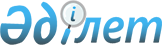 2023-2025 жылдарға арналған облыстық бюджет туралыМаңғыстау облыстық мәслихатының 2022 жылғы 9 желтоқсандағы № 16/175 шешімі.
      Қазақстан Республикасының Бюджет кодексіне, Қазақстан Республикасының "Қазақстан Республикасындағы жергілікті мемлекеттік басқару және өзін-өзі басқару туралы" Заңына сәйкес, облыстық мәслихат ШЕШТІ:
      1. 2023 - 2025 жылдарға арналған облыстық бюджет 1, 2 және 3 қосымшаларына сәйкес, оның ішінде 2023 жылға келесідей көлемдерде бекітілсін:
      1) кірістер – 382 521 078,8 мың теңге, оның ішінде:
      салықтық түсімдер бойынша – 156 788 526,9 мың теңге;
      салықтық емес түсімдер бойынша – 6 661 482,7 мың теңге;
      негізгі капиталды сатудан түсетін түсімдер – 16 405,0 мың теңге;
      трансферттер түсімдері – 219 054 664,2 мың теңге;
      2) шығындар – 391 064 019,7 мың теңге;
      3) таза бюджеттік кредиттеу – - 837 209,9 мың теңге, оның ішінде:
      бюджеттік кредиттер – 3 210 425,0 мың теңге;
      бюджеттік кредиттерді өтеу – 4 047 634,9 мың теңге; 
      4) қаржы активтерімен жасалатын операциялар бойынша сальдо – - 11 584,0 мың теңге, оның ішінде:
      қаржы активтерін сатып алу – 0 теңге;
      мемлекеттің қаржы активтерін сатудан түсетін түсімдер – 11 584,0 мың теңге;
      5) бюджет тапшылығы – - 7 694 147,0 мың теңге;
      6) бюджет тапшылығын қаржыландыру – 7 694 147,0 мың теңге, оның ішінде:
      қарыздар түсімі – 3 210 425,0 мың теңге;
      қарыздарды өтеу – 1 458 497,0 мың теңге;
      бюджет қаражатының пайдаланылатын қалдықтары – 5 942 219,0 мың теңге.
      Ескерту. 1 - тармақ жаңа редакцияда - Маңғыстау облысы мәслихатының 29.11.2023 № 6/68 (01.01.2023 бастап қолданысқа енгізіледі) шешімдерімен.


      2. 2023 жылға арналған қала мен аудан бюджеттеріне кірістерді бөлу нормативтері келесідей мөлшерлерде белгіленсін:
      1) ірі кәсіпкерлік субъектілерінен және мұнай секторы ұйымдарынан түсетін түсімдерді қоспағанда, заңды тұлғалардан алынатын корпоративтік табыс салығы:
      Бейнеу ауданына – 100 пайыз;
      Қарақия ауданына –100 пайыз;
      Маңғыстау ауданына – 100 пайыз;
      Түпқараған ауданына – 100 пайыз;
      Мұнайлы ауданына – 100 пайыз;
      Ақтау қаласына – 34,4 пайыз;
      Жаңаөзен қаласына – 50,0 пайыз;
      2) төлем көзінен салық салынатын табыстардан ұсталатын жеке табыс салығы:
      Бейнеу ауданына – 19,0 пайыз;
      Қарақия ауданына – 6 пайыз;
      Маңғыстау ауданына – 40 пайыз;
      Түпқараған ауданына – 65 пайыз;
      Мұнайлы ауданына – 39 пайыз;
      Ақтау қаласына – 4,5 пайыз;
      Жаңаөзен қаласына – 20 пайыз;
      3) төлем көзінен салық салынбайтын табыстардан ұсталатын жеке табыс салығы:
      Бейнеу ауданына – 100 пайыз;
      Қарақия ауданына – 100 пайыз;
      Маңғыстау ауданына – 100 пайыз;
      Түпқараған ауданына – 100 пайыз; 
      Мұнайлы ауданына – 100 пайыз;
      Ақтау қаласына – 0 пайыз; 
      Жаңаөзен қаласына – 100 пайыз;
      4) төлем көзінен салық салынбайтын шетелдік азаматтар табыстарынан ұсталатын жеке табыс салығы:
      Бейнеу ауданына – 100 пайыз;
      Қарақия ауданына – 100 пайыз;
      Маңғыстау ауданына – 100 пайыз;
      Түпқараған ауданына – 100 пайыз; 
      Мұнайлы ауданына – 100 пайыз;
      Ақтау қаласына – 0 пайыз; 
      Жаңаөзен қаласына – 100 пайыз;
      5) әлеуметтік салық:
      Бейнеу ауданына – 15,3 пайыз;
      Қарақия ауданына – 5 пайыз;
      Маңғыстау ауданына – 40 пайыз;
      Түпқараған ауданына – 65 пайыз; 
      Мұнайлы ауданына – 35 пайыз;
      Ақтау қаласына – 5 пайыз; 
      Жаңаөзен қаласына – 12,6 пайыз.
      Ескерту. 2 - тармақ жаңа редакцияда - Маңғыстау облысы мәслихатының 29.11.2023 № 6/68 (01.01.2023 бастап қолданысқа енгізіледі) шешімдерімен.


      3. 2023 жылға арналған облыстық бюджетте облыстық бюджеттен аудандар бюджеттеріне берілетін субвенциялар көлемі 3 049 241,0 мың теңге сомасында көзделсін, оның ішінде:
      Бейнеу ауданына – 1 710 711,0 мың теңге;
      Мұнайлы ауданына – 1 338 530,0 мың теңге.
      4. 2023 жылға арналған облыстық бюджетте аудан бюджетінен облыстық бюджетке алып қоюлар көлемі 15 067 248 мың теңге сомасында көзделсін, оның ішінде:
      Қарақия ауданынан – 4 136 468,0 мың теңге;
      Ақтау қаласынан – 10 930 780 мың теңге. 
      5. 2023 жылға арналған облыстық бюджетте облыстық бюджеттен аудан және қалалардың бюджеттеріне нысаналы трансферттер көлемдері 21 772 860,8 мың теңге сомасында көзделсін, оның ішінде:
      Бейнеу ауданынан – 1 070 195,0 мың теңге;
      Қарақия ауданынан – 1 478 921,0 мың теңге;
      Маңғыстау ауданынан – 2 389 019,6 мың теңге;
      Түпқараған ауданынан – 3 117 502,0 мың теңге;
      Мұнайлы ауданынан – 4 394 498,0 мың теңге;
      Ақтау қаласынан – 6 297 978,0 мың теңге;
      Жаңаөзен қаласынан – 3 024 747,2 мың теңге.
      Ескерту. 5 - тармақ жаңа редакцияда - Маңғыстау облысы мәслихатының 29.11.2023 № 6/68 (01.01.2023 бастап қолданысқа енгізіледі) шешімдерімен.


      6. Өңірдің әлеуметтік-экономикалық дамуы мен оның инфрақұрылымын дамытуға жер қойнауын пайдаланушылардың аударымдары:
      Меншікті облыстық бюджетке - 100 пайыз.
      7. 2023 жылға арналған облыстық бюджетте республикалық бюджеттен облыс бюджетіне берілетін субвенция көлемі 121 986 599,0 мың теңге сомасында көзделсін. 
      8. Маңғыстау облысы әкімдігінің резерві 3 500 000,0 мың теңге сомасында бекітілсін.
      9. 2023 жылға арналған облыстық бюджетте республикалық бюджеттен және Қазақстан Республикасы Ұлттық қорынан ағымдағы нысаналы трансферттер ескерілсін:
      1) "Жайлы мектеп" пилоттық ұлттық жобасы шеңберінде салынған орта білім беру объектілерін күтіп-ұстау;
      2) Ауыл халқының кірістерін арттыру жөніндегі жобаны ауқымды түрде қолдану үшін ауыл халқына микрокредиттер беру;
      3) жастардың кәсіпкерлік бастамасына жәрдем көрсету;
      10. 2023 жылға арналған облыстық бюджеттi атқару процесiнде секвестрлеуге жатпайтын облыстық бюджеттiк бағдарламалардың (кіші бағдарламалардың) тiзбесi осы шешімнің 4-қосымшаға сәйкес бекiтiлсiн.
      11. 2023 жылға арналған жергiлiктi бюджеттердi атқару процесiнде секвестрлеуге жатпайтын жергiлiктi бюджеттiк бағдарлама тізбесі осы шешімнің 5 қосымшасына сәйкес белгіленсін.
      12. Осы шешімнің орындалуын бақылау Маңғыстау облыстық мәслихатының экономика және бюджет мәселелері жөніндегі тұрақты комиссиясына жүктелсін.
      13. Осы шешім 2023 жылдың 1 қаңтарынан бастап қолданысқа енгізіледі. 2023 жылға арналған облыстық бюджет
      Ескерту. 1 - қосымша жаңа редакцияда - Маңғыстау облысы мәслихатының 29.11.2023 № 6/68 (01.01.2023 бастап қолданысқа енгізіледі) шешімдерімен.
      мың теңге 2024 жылға арналған облыстық бюджет 2025 жылға арналған облыстық бюджет 2023 жылға арналған облыстық бюджеттi атқару процесiнде секвестрлеуге жатпайтын облыстық бюджеттiк бағдарламалардың (кіші бағдарламалардың) тiзбесi
      Ескерту: 
      аббревиатураның ажыратылып жазылуы:
      ЖИТС- жұқтырылған иммун тапшылығы синдромы. 2023 жылға арналған жергiлiктi бюджеттердi атқару процесiнде секвестрлеуге жатпайтын жергiлiктi бюджеттiк бағдарлама тізбесі 
					© 2012. Қазақстан Республикасы Әділет министрлігінің «Қазақстан Республикасының Заңнама және құқықтық ақпарат институты» ШЖҚ РМК
				
      Маңғыстау облыстық мәслихатының хатшысы 

Н. Тумышев
Маңғыстау облыстық мәслихатының2022 жылғы 9 желтоқсандағы№ 16/175 шешіміне1 қосымша
Санаты
Сыныбы
Кіші сыныбы
Атауы
Атауы
Сома, мың тенге
1
1
1
2
2
3
1.КІРІСТЕР
1.КІРІСТЕР
382 521 078,8
1
САЛЫҚТЫҚ ТҮСІМДЕР
САЛЫҚТЫҚ ТҮСІМДЕР
156 788 526,9
01
Табыс салығы
Табыс салығы
95 247 192,0
1
Корпоративтік табыс салығы
Корпоративтік табыс салығы
17 550 069,0
2
Жеке табыс салығы
Жеке табыс салығы
77 697 123,0
03
Әлеуметтік салық
Әлеуметтік салық
59 510 009,0
1
Әлеуметтік салық
Әлеуметтік салық
59 510 009,0
05
Тауарларға, жұмыстарға және қызметтерге салынатын iшкi салықтар 
Тауарларға, жұмыстарға және қызметтерге салынатын iшкi салықтар 
2 031 323,8
3
Табиғи және басқа да ресурстарды пайдаланғаны үшiн түсетiн түсiмдер
Табиғи және басқа да ресурстарды пайдаланғаны үшiн түсетiн түсiмдер
1 643 010,8
4
Кәсiпкерлiк және кәсiби қызметтi жүргiзгенi үшiн алынатын алымдар
Кәсiпкерлiк және кәсiби қызметтi жүргiзгенi үшiн алынатын алымдар
388 313,0
07
Басқа да салықтар
Басқа да салықтар
2,1
1
Басқа да салықтар
Басқа да салықтар
2,1
2
САЛЫҚТЫҚ ЕМЕС ТҮСІМДЕР
САЛЫҚТЫҚ ЕМЕС ТҮСІМДЕР
6 661 482,7
01
Мемлекеттік меншіктен түсетін кірістер
Мемлекеттік меншіктен түсетін кірістер
2 821 901,6
1
Мемлекеттік кәсіпорындардың таза кірісі бөлігінің түсімдері
Мемлекеттік кәсіпорындардың таза кірісі бөлігінің түсімдері
64 060,1
3
Мемлекет меншігіндегі акциялардың мемлекеттік пакеттеріне дивидендтер
Мемлекет меншігіндегі акциялардың мемлекеттік пакеттеріне дивидендтер
192 035,0
4
Мемлекет меншігіндегі заңды тұлғалардағы қатысу үлесіне кірістер
Мемлекет меншігіндегі заңды тұлғалардағы қатысу үлесіне кірістер
852,5
5
Мемлекет меншігіндегі мүлікті жалға беруден түсетін кірістер
Мемлекет меншігіндегі мүлікті жалға беруден түсетін кірістер
102 810,0
6
Бюджет қаражатын банк шоттарына орналастырғаны үшін сыйақылар 
Бюджет қаражатын банк шоттарына орналастырғаны үшін сыйақылар 
53 230,0
7
Мемлекеттік бюджеттен берілген кредиттер бойынша сыйақылар
Мемлекеттік бюджеттен берілген кредиттер бойынша сыйақылар
2 408 914,0
03
Мемлекеттік бюджеттен қаржыландырылатын мемлекеттік мекемелер ұйымдастыратын мемлекеттік сатып алуды өткізуден түсетін ақша түсімдері 
Мемлекеттік бюджеттен қаржыландырылатын мемлекеттік мекемелер ұйымдастыратын мемлекеттік сатып алуды өткізуден түсетін ақша түсімдері 
395,1
1
Мемлекеттік бюджеттен қаржыландырылатын мемлекеттік мекемелер ұйымдастыратын мемлекеттік сатып алуды өткізуден түсетін ақша түсімдері 
Мемлекеттік бюджеттен қаржыландырылатын мемлекеттік мекемелер ұйымдастыратын мемлекеттік сатып алуды өткізуден түсетін ақша түсімдері 
395,1
04
Мемлекеттік бюджеттен қаржыландырылатын, сондай-ақ Қазақстан Республикасы Ұлттық Банкінің бюджетінен (шығыстар сметасынан) ұсталатын және қаржыландырылатын мемлекеттік мекемелер салатын айыппұлдар, өсімпұлдар, санкциялар, өндіріп алулар
Мемлекеттік бюджеттен қаржыландырылатын, сондай-ақ Қазақстан Республикасы Ұлттық Банкінің бюджетінен (шығыстар сметасынан) ұсталатын және қаржыландырылатын мемлекеттік мекемелер салатын айыппұлдар, өсімпұлдар, санкциялар, өндіріп алулар
812 334,9
1
Мұнай секторы ұйымдарынан, Жәбірленушілерге өтемақы қорына, Білім беру инфрақұрылымын қолдау қорына және Арнаулы мемлекеттік қорға түсетін түсімдерді қоспағанда, мемлекеттік бюджеттен қаржыландырылатын, сондай-ақ Қазақстан Республикасы Ұлттық Банкінің бюджетінен (шығыстар сметасынан) ұсталатын және қаржыландырылатын мемлекеттік мекемелер салатын айыппұлдар, өсімпұлдар, санкциялар, өндіріп алулар
Мұнай секторы ұйымдарынан, Жәбірленушілерге өтемақы қорына, Білім беру инфрақұрылымын қолдау қорына және Арнаулы мемлекеттік қорға түсетін түсімдерді қоспағанда, мемлекеттік бюджеттен қаржыландырылатын, сондай-ақ Қазақстан Республикасы Ұлттық Банкінің бюджетінен (шығыстар сметасынан) ұсталатын және қаржыландырылатын мемлекеттік мекемелер салатын айыппұлдар, өсімпұлдар, санкциялар, өндіріп алулар
812 334,9
Облыстық бюджеттен қаржыландыратын мемлекеттік мекемелер салатын әкімшілік айыппұлдар, өсімпұлдар, санкциялар, өндіріп алулар 
Облыстық бюджеттен қаржыландыратын мемлекеттік мекемелер салатын әкімшілік айыппұлдар, өсімпұлдар, санкциялар, өндіріп алулар 
42 846,0
06
Басқа да салықтық емес түсiмдер
Басқа да салықтық емес түсiмдер
3 026 851,1
1
Басқа да салықтық емес түсiмдер
Басқа да салықтық емес түсiмдер
3 026 851,1
3
НЕГІЗГІ КАПИТАЛДЫ САТУДАН ТҮСЕТІН ТҮСІМДЕР
НЕГІЗГІ КАПИТАЛДЫ САТУДАН ТҮСЕТІН ТҮСІМДЕР
16 405,0
01
Мемлекеттік мекемелерге бекітілген мемлекеттік мүлікті сату
Мемлекеттік мекемелерге бекітілген мемлекеттік мүлікті сату
16 405,0
1
Мемлекеттік мекемелерге бекітілген мемлекеттік мүлікті сату
Мемлекеттік мекемелерге бекітілген мемлекеттік мүлікті сату
16 405,0
4
ТРАНСФЕРТТЕРДІҢ ТҮСІМДЕРІ
ТРАНСФЕРТТЕРДІҢ ТҮСІМДЕРІ
219 054 664,2
01
Төмен тұрған мемлекеттiк басқару органдарынан трансферттер 
Төмен тұрған мемлекеттiк басқару органдарынан трансферттер 
19 774 779,2
2
Аудандық (облыстық маңызы бар қалалардың) бюджеттерден трансферттер
Аудандық (облыстық маңызы бар қалалардың) бюджеттерден трансферттер
19 774 779,2
02
Мемлекеттік басқарудың жоғары тұрған органдарынан түсетін трансферттер
Мемлекеттік басқарудың жоғары тұрған органдарынан түсетін трансферттер
199 279 885,0
1
Республикалық бюджеттен түсетін трансферттер
Республикалық бюджеттен түсетін трансферттер
199 279 885,0
Функционалдық топ
Кіші функция
Бюджеттік бағдарламалардың әкімшісі
Бағдарлама
Атауы
Сома,
мың тенге
1
2
3
4
5
6
2. ШЫҒЫНДАР
391 064 019,7
01
Жалпы сипаттағы мемлекеттiк көрсетілетін қызметтер
4 557 134,0
1
Мемлекеттiк басқарудың жалпы функцияларын орындайтын өкiлдi, атқарушы және басқа органдар
3 836 312,0
110
Облыс мәслихатының аппараты
124 808,0
001
Облыс мәслихатының қызметін қамтамасыз ету жөніндегі қызметтер
122 802,0
003
Мемлекеттік органның күрделі шығыстары
857,0
005
Мәслихаттар депутаттары қызметінің тиімділігін арттыру
1 149,0
120
Облыс әкімінің аппараты
3 300 708,0
001
Облыс әкімінің қызметін қамтамасыз ету жөніндегі қызметтер
2 638 795,0
004
Мемлекеттік органның күрделі шығыстары
1 200,0
007
Ведомстволық бағыныстағы мемлекеттік мекемелер мен ұйымдардың күрделі шығыстары
470 352,0
009
Әкімдерді сайлауды қамтамасыз ету және өткізу
190 361,0
263
Облыстың ішкі саясат басқармасы
184 178,0
075
Облыс Қазақстан халқы Ассамблеясының қызметін қамтамасыз ету
184 178,0
282
Облыстың тексеру комиссиясы
226 618,0
001
Облыстың тексеру комиссиясының қызметін қамтамасыз ету жөніндегі қызметтер
217 423,0
003
Мемлекеттік органның күрделі шығыстары
9 195,0
2
Қаржылық қызмет
285 391,0
257
Облыстың қаржы басқармасы
285 391,0
001
Жергілікті бюджетті атқару атқару, коммуналдық меншікті басқару және бюджеттік жоспарлау саласындағы мемлекеттік саясатты іске асыру жөніндегі қызметтер
264 538,0
009
Жекешелендіру, коммуналдық меншікті басқару, жекешелендіруден кейінгі қызмет және осыған байланысты дауларды реттеу
20 853,0
5
Жоспарлау және статистикалық қызмет
242 358,0
258
Облыстың экономика және бюджеттік жоспарлау басқармасы
242 358,0
001
Экономикалық саясатты, мемлекеттік жоспарлау жүйесін қалыптастыру мен дамыту саласындағы мемлекеттік саясатты іске асыру жөніндегі қызметтер
236 345,0
005
Мемлекеттік органның күрделі шығыстары
1 813,0
061
Бюджеттік инвестициялар және мемлекеттік-жекешелік әріптестік, оның ішінде концессия мәселелері жөніндегі құжаттаманы сараптау және бағалау
4 200,0
9
Жалпы сипаттағы өзге де мемлекеттiк қызметтер
193 073,0
269
Облыстың дін істері басқармасы
143 715,0
001
Жергілікті деңгейде дін істер саласындағы мемлекеттік саясатты іске асыру жөніндегі қызметтер
72 095,0
005
Өңірде діни ахуалды зерделеу және талдау
71 620,0
288
Облыстың құрылыс, сәулет және қала құрылысы басқармасы
49 358,0
061
Мемлекеттік органдардың объектілерін дамыту
49 358,0
02
Қорғаныс
1 981 919,1
1
Әскери мұқтаждар
439 441,0
736
Облыстың жұмылдыру даярлығы және азаматтық қорғау басқармасы
439 441,0
003
Жалпыға бірдей әскери міндетті атқару шеңберіндегі іс-шаралар
14 650,0
007
Аумақтық қорғанысты дайындау және облыстық ауқымдағы аумақтық қорғанысы
424 791,0
2
Төтенше жағдайлар жөнiндегi жұмыстарды ұйымдастыру
1 542 478,1
287
Облыстық бюджеттен қаржыландырылатын табиғи және техногендік сипаттағы төтенше жағдайлар, азаматтық қорғаныс саласындағы уәкілетті органдардың аумақтық органы
1 308 944,0
002
Аумақтық органның және ведомстволық бағынысты мемлекеттік мекемелерінің күрделі шығыстары
298 983,0
004
Облыс ауқымдағы төтенше жағдайлардың алдын алу және оларды жою
1 009 961,0
288
Облыстың құрылыс, сәулет және қала құрылысы басқармасы
46 473,1
010
Жұмылдыру дайындығы және төтенше жағдайлар объектілерін дамыту
46 473,1
736
Облыстың жұмылдыру даярлығы және азаматтық қорғау басқармасы
187 061,0
001
Жергілікті деңгейде жұмылдыру даярлығы және азаматтық қорғау саласындағы мемлекеттік саясатты іске асыру жөніндегі қызметтер
56 643,0
014
Облыстық ауқымдағы төтенше жағдайлардың алдын алу және жою
94 275,0
113
Төменгі тұрған бюджеттерге берілетін нысаналы ағымдағы трансферттер
36 143,0
03
Қоғамдық тәртіп, қауіпсіздік, құқықтық, сот, қылмыстық-атқару қызметі
17 085 450,9
1
Құқық қорғау қызметi
17 085 450,9
252
Облыстық бюджеттен қаржыландырылатын атқарушы ішкі істер органы
16 726 826,0
001
Облыс аумағында қоғамдық тәртіпті және қауіпсіздікті сақтауды қамтамасыз ету саласындағы мемлекеттік саясатты іске асыру жөніндегі қызметтер
12 065 847,0
003
Қоғамдық тәртіпті қорғауға қатысатын азаматтарды көтермелеу
3 216,0
006
Мемлекеттік органның күрделі шығыстары
4 657 763,0
288
Облыстың құрылыс, сәулет және қала құрылысы басқармасы
358 624,9
005
Ішкі істер органдарының объектілерін дамыту
358 624,9
04
Білім беру
215 851 450,0
1
Мектепке дейiнгi тәрбие және оқыту
31 239 172,0
261
Облыстың білім басқармасы
31 239 172,0
081
Мектепке дейінгі тәрбиелеу және оқыту
19 338 899,0
200
Мектепке дейінгі тәрбие мен оқыту ұйымдарының қызметін қамтамасыз ету және оларда медициналық қызмет көрсетуді ұйымдастыру
1 380 933,0
202
Мектепке дейінгі білім беру ұйымдарында мемлекеттік білім беру тапсырысын іске асыруға
10 519 340,0
2
Бастауыш, негізгі орта және жалпы орта білім беру
160 950 062,0
261
Облыстың білім басқармасы
123 272 988,0
003
Арнайы білім беретін оқу бағдарламалары бойынша жалпы білім беру
3 607 751,0
006
Мамандандырылған білім беру ұйымдарында дарынды балаларға жалпы білім беру
1 746 176,0
055
Балалар мен жасөспірімдерге қосымша білім беру
3 477 577,0
082
Мемлекеттік бастауыш, негізгі және жалпы орта білім беру ұйымдарында жалпы білім беру
85 948 555,0
083
Ауылдық жерлерде оқушыларды жақын жердегі мектепке дейін тегін алып баруды және одан алып қайтуды ұйымдастыру
466 735,0
203
Мемлекеттік орта білім беру ұйымдарында жан басына шаққандағы қаржыландыруды іске асыруға
28 026 194,0
285
Облыстың дене шынықтыру және спорт басқармасы
7 238 132,0
006
Балалар мен жасөспірімдерге спорт бойынша қосымша білім беру
7 238 132,0
288
Облыстың құрылыс, сәулет және қала құрылысы басқармасы
30 438 942,0
012
Бастауыш, негізгі орта және жалпы орта білім беру объектілерін салу және реконструкциялау
517 065,0
205
"Жайлы мектеп" пилоттық ұлттық жобасы шеңберінде бастауыш, негізгі орта және жалпы орта білім беру объектілерін салу
29 921 877,0
4
Техникалық және кәсіптік, орта білімнен кейінгі білім беру
12 792 795,0
253
Облыстың денсаулық сақтау басқармасы
718 121,0
043
Техникалық және кәсіптік, орта білімнен кейінгі білім беру ұйымдарында мамандар даярлау
718 121,0
261
Облыстың білім басқармасы
12 064 674,0
024
Техникалық және кәсіптік білім беру ұйымдарында мамандар даярлау
12 064 674,0
288
Облыстың құрылыс, сәулет және қала құрылысы басқармасы
10 000,0
099
Техникалық және кәсіптік, орта білімнен кейінгі білім беру объектілерін салу және реконструкциялау
10 000,0
5
Мамандарды қайта даярлау және біліктіліктерін арттыру
1 493 377,0
120
Облыс әкімінің аппараты
31 278,0
019
Сайлау процесіне қатысушыларды оқыту
31 278,0
253
Облыстың денсаулық сақтау басқармасы
90 249,0
003
Кадрлардың біліктілігін арттыру және оларды қайта даярлау
90 249,0
261
Облыстың білім басқармасы
1 371 850,0
052
Нәтижелі жұмыспен қамтуды және жаппай кәсіпкерлікті дамытудың 2017 – 2021 жылдарға арналған "Еңбек" мемлекеттік бағдарламасы шеңберінде кадрлардың біліктілігін арттыру, даярлау және қайта даярлау
1 371 850,0
6
Жоғары және жоғары оқу орнынан кейін бiлiм беру
1 005 185,0
261
Облыстың білім басқармасы
1 005 185,0
057
Жоғары, жоғары оқу орнынан кейінгі білімі бар мамандар даярлау және білім алушыларға әлеуметтік қолдау көрсету
1 005 185,0
9
Бiлiм беру саласындағы өзге де қызметтер
8 370 859,0
261
Облыстың білім басқармасы
8 370 859,0
001
Жергілікті деңгейде білім беру саласындағы мемлекеттік саясатты іске асыру жөніндегі қызметтер
799 002,0
005
Мемлекеттік білім беру ұйымдар үшін оқулықтар мен оқу-әдiстемелiк кешендерді сатып алу және жеткізу
2 192 983,0
007
Облыстық, аудандық (қалалық) ауқымдардағы мектеп олимпиадаларын, мектептен тыс іс-шараларды және конкурстар өткізу
1 011 564,0
011
Балалар мен жасөспірімдердің психикалық денсаулығын зерттеу және халыққа психологиялық-медициналық-педагогикалық консультациялық көмек көрсету
1 147 668,0
012
Дамуында проблемалары бар балалар мен жасөспірімдердің оңалту және әлеуметтік бейімдеу
317 298,0
029
Білім беру жүйесін әдістемелік және қаржылық сүйемелдеу
1 120 920,0
067
Ведомстволық бағыныстағы мемлекеттік мекемелер мен ұйымдардың күрделі шығыстары
1 495 424,0
080
Нұрсұлтан Назарбаев Қорының "EL UMITI" таланттарын анықтау және қолдау бастамасын іске асыру
114 660,0
086
Жетім баланы (жетім балаларды) және ата-анасының қамқорлығынсыз қалған баланы (балаларды) асырап алғаны үшін
2 301,0
087
Жетім баланы (жетім балаларды) және ата-аналарының қамқорынсыз қалған баланы (балаларды) күтіп-ұстауға
169 039,0
05
Денсаулық сақтау
14 521 743,1
2
Халықтың денсаулығын қорғау
4 150 114,1
253
Облыстың денсаулық сақтау басқармасы
3 387 693,1
006
Ана мен баланы қорғау жөніндегі көрсетілетін қызметтер
148 062,0
007
Салауатты өмір салтын насихаттау
35 015,0
041
Облыстардың жергілікті өкілдік органдарының шешімі бойынша тегін медициналық көмектің кепілдік берілген көлемімен қосымша қамтамасыз ету
2 669 461,2
050
Қаржы лизингі шарттарында сатып алынған санитариялық көлік және сервистік қызмет көрсетуді талап ететін медициналық бұйымдар бойынша лизинг төлемдерін өтеу
535 154,9
288
Облыстың құрылыс, сәулет және қала құрылысы басқармасы
762 421,0
038
Деңсаулық сақтау объектілерін салу және реконструкциялау
762 421,0
3
Мамандандырылған медициналық көмек
1 724 232,0
253
Облыстың денсаулық сақтау басқармасы
1 724 232,0
027
Халыққа иммундық профилактика жүргізу үшін вакциналарды және басқа медициналық иммундық биологиялық препараттарды орталықтандырылған сатып алу және сақтау
1 724 232,0
4
Емханалар
174 775,0
253
Облыстың денсаулық сақтау басқармасы
174 775,0
039
Денсаулық сақтау субъектілерінің медициналық көмегін қамтитын қосымша медициналық көмектің көлемін көрсету, Call-орталықтардың қызметтер көрсетуі және өзге де шығыстар
174 775,0
5
Медициналық көмектiң басқа түрлерi
59 464,0
253
Облыстың денсаулық сақтау басқармасы
59 464,0
029
Облыстық арнайы медициналық жабдықтау базалары
59 464,0
9
Денсаулық сақтау саласындағы өзге де қызметтер
8 413 158,0
253
Облыстың денсаулық сақтау басқармасы
8 413 158,0
001
Жергілікті деңгейде денсаулық сақтау саласындағы мемлекеттік саясатты іске асыру жөніндегі қызметтер
223 467,0
008
Қазақстан Республикасында ЖИТС профилактикасы және оған қарсы күрес жөніндегі іс-шараларды іске асыру
207 572,0
016
Азаматтарды елді мекеннен тыс жерлерде емделу үшін тегін және жеңілдетілген жол жүрумен қамтамасыз ету
25 000,0
018
Денсаулық сақтау саласындағы ақпараттық-талдамалық қызметтер
48 542,0
023
Медициналық және фармацевтикалық қызметкерлерді әлеуметтік қолдау
50 000,0
030
Мемлекеттік денсаулық сақтау органдарының күрделі шығыстары
6 000,0
033
Медициналық денсаулық сақтау ұйымдарының күрделі шығыстары
7 852 577,0
06
Әлеуметтік көмек және әлеуметтік қамсыздандыру
10 839 875,2
1
Әлеуметтiк қамсыздандыру
2 960 269,7
256
Облыстың жұмыспен қамтуды үйлестіру және әлеуметтік бағдарламалар басқармасы
2 356 814,7
002
Жалпы үлгідегі медициналық-әлеуметтік мекемелерде (ұйымдарда), арнаулы әлеуметтік қызметтер көрсету орталықтарында, әлеуметтік қызмет көрсету орталықтарында қарттар мен мүгедектігі бар адамдарға арнаулы әлеуметтік қызметтер көрсету
381 727,0
013
Психоневрологиялық медициналық-әлеуметтік мекемелерде (ұйымдарда), арнаулы әлеуметтік қызметтер көрсету орталықтарында, әлеуметтік қызмет көрсету орталықтарында психоневрологиялық аурулармен ауыратын мүгедектігі бар адамдар үшін арнаулы әлеуметтік қызметтер көрсету
855 474,0
014
Оңалту орталықтарында қарттарға, мүгедектігі бар адамдарға, оның ішінде мүгедектігі бар балаларға арнаулы әлеуметтік қызметтер көрсету
172 090,0
015
Балалар психоневрологиялық медициналық-әлеуметтік мекемелерінде (ұйымдарда), арнаулы әлеуметтік қызметтер көрсету орталықтарында, әлеуметтік қызмет көрсету орталықтарында психоневрологиялық патологиялары бар мүгедектігі бар балалар үшін арнаулы әлеуметтік қызметтер көрсету
625 571,0
064
Еңбек мобильділігі орталықтары мен мансап орталықтарының жұмыспен қамту мәселелері жөніндегі азаматтарды әлеуметтік қолдау бойынша қызметін қамтамасыз ету
314 707,7
069
Мүгедектігі бар адамдарды жұмысқа орналастыру үшін арнайы жұмыс орындарын құруға жұмыс берушінің шығындарын субсидиялау
7 245,0
261
Облыстың білім басқармасы
603 255,0
015
Жетiм балаларды, ата-анасының қамқорлығынсыз қалған балаларды әлеуметтік қамсыздандыру
497 109,0
037
Әлеуметтік сауықтандыру
85 953,0
092
Патронат тәрбиешілерге берілген баланы (балаларды) асырап бағу
20 193,0
288
Облыстың құрылыс, сәулет және қала құрылысы басқармасы
200,0
039
Әлеуметтік қамтамасыз ету объектілерін салу және реконструкциялау
200,0
2
Әлеуметтiк көмек
5 276 216,5
256
Облыстың жұмыспен қамтуды үйлестіру және әлеуметтік бағдарламалар басқармасы
5 276 216,5
003
Мүгедектігі бар адамдарға әлеуметтік қолдау
46 298,0
068
Жұмыспен қамту бағдарламасы
5 229 918,5
9
Әлеуметтiк көмек және әлеуметтiк қамтамасыз ету салаларындағы өзге де қызметтер
2 603 389,0
256
Облыстың жұмыспен қамтуды үйлестіру және әлеуметтік бағдарламалар басқармасы
2 420 233,0
001
Жергілікті деңгейде жұмыспен қамтуды қамтамасыз ету және халық үшін әлеуметтік бағдарламаларды іске асыру саласында мемлекеттік саясатты іске асыру жөніндегі қызметтер
251 470,0
007
Мемлекеттік органның күрделі шығыстары
63,8
018
Үкіметтік емес ұйымдарда мемлекеттік әлеуметтік тапсырысты орналастыру
38 243,0
046
Қазақстан Республикасында мүгедектігі бар адамдардың құқықтарын қамтамасыз етуге және өмір сүру сапасын жақсарту
11 393,0
053
Кохлеарлық импланттарға дәлдеп сөйлеу процессорларын ауыстыру және келтіру бойынша қызмет көрсету
161 560,0
066
Сенім білдірілген агентке жастардың кәсіпкерлік бастамасына жәрдемдесу үшін бюджеттік кредиттер беру жөніндегі қызметтеріне ақы төлеу
7 000,0
067
Ведомстволық бағыныстағы мемлекеттік мекемелер мен ұйымдардың күрделі шығыстары
67 877,4
113
Төменгі тұрған бюджеттерге берілетін нысаналы ағымдағы трансферттер
1 882 625,8
263
Облыстың ішкі саясат басқармасы
27 951,0
077
Қазақстан Республикасында мүгедектігі бар адамдардың құқықтарын қамтамасыз етуге және өмір сүру сапасын жақсарту
27 951,0
298
Облыстың мемлекеттік еңбек инспекциясы басқармасы
155 205,0
001
Жергілікті деңгейде еңбек қатынастарын реттеу саласында мемлекеттік саясатты іске асыру бойынша қызметтер
155 205,0
07
Тұрғын үй-коммуналдық шаруашылық
26 174 089,0
1
Тұрғын үй шаруашылығы
537 337,0
279
Облыстың энергетика және тұрғын үй-коммуналдық шаруашылық басқармасы
37 337,0
054
Жеке тұрғын үй қорынан алынған тұрғынжай үшін азамматардың жекелеген санаттарына төлемдер
37 337,0
283
Облыстың жастар саясаты мәселелерi жөніндегі басқармасы
500 000,0
082
Алдын ала және аралық тұрғын үй қарыздарын беру үшін "Отбасы банк" тұрғын үй құрылыс жинақ банкі" АҚ-ға бюджеттік кредит беру
500 000,0
2
Коммуналдық шаруашылық
25 636 752,0
279
Облыстың энергетика және тұрғын үй-коммуналдық шаруашылық басқармасы
25 628 252,0
001
Жергілікті деңгейде энергетика және тұрғын үй-коммуналдық шаруашылық саласындағы мемлекеттік саясатты іске асыру жөніндегі қызметтер
2 126 128,0
005
Мемлекеттік органның күрделі шығыстары
1 743,0
032
Ауыз сумен жабдықтаудың баламасыз көздерi болып табылатын сумен жабдықтаудың аса маңызды топтық және жергілікті жүйелерiнен ауыз су беру жөніндегі қызметтердің құнын субсидиялау
1 922 850,0
038
Коммуналдық шаруашылығын дамыту
1 559 358,0
067
Ведомстволық бағыныстағы мемлекеттік мекемелер мен ұйымдардың күрделі шығыстары
1 780 778,0
113
Төменгі тұрған бюджеттерге берілетін нысаналы ағымдағы трансферттер
2 319 525,0
114
Төменгі тұрған бюджеттерге берілетін нысаналы даму трансферттері
15 917 870,0
288
Облыстың құрылыс, сәулет және қала құрылысы басқармасы
8 500,0
030
Коммуналдық шаруашылықты дамыту
8 500,0
08
Мәдениет, спорт, туризм және ақпараттық кеңістiк
15 488 238,0
1
Мәдениет саласындағы қызмет
4 630 713,0
273
Облыстың мәдениет, архивтер және құжаттама басқармасы
4 620 713,0
005
Мәдени-демалыс жұмысын қолдау
2 343 881,0
007
Тарихи-мәдени мұраны сақтауды және оған қолжетімділікті қамтамасыз ету
733 863,0
008
Театр және музыка өнерін қолдау
1 542 969,0
288
Облыстың құрылыс, сәулет және қала құрылысы басқармасы
10 000,0
027
Мәдениет объектілерін дамыту
10 000,0
2
Спорт
6 457 817,0
285
Облыстың дене шынықтыру және спорт басқармасы
5 658 022,0
001
Жергілікті деңгейде дене шынықтыру және спорт саласында мемлекеттік саясатты іске асыру жөніндегі қызметтер
85 389,0
002
Облыстық деңгейде спорт жарыстарын өткізу
54 028,0
003
Әр түрлі спорт түрлері бойынша облыстың құрама командаларының мүшелерін дайындау және республикалық және халықаралық спорт жарыстарына қатысуы
5 343 256,0
032
Ведомстволық бағыныстағы мемлекеттік мекемелер мен ұйымдардың күрделі шығыстары
175 349,0
288
Облыстың құрылыс, сәулет және қала құрылысы басқармасы
799 795,0
024
Cпорт объектілерін дамыту
799 795,0
3
Ақпараттық кеңiстiк
2 714 679,0
263
Облыстың ішкі саясат басқармасы
877 967,0
007
Мемлекеттік ақпараттық саясат жүргізу жөніндегі қызметтер
877 967,0
273
Облыстың мәдениет, архивтер және құжаттама басқармасы
510 743,0
009
Облыстық кiтапханалардың жұмыс iстеуiн қамтамасыз ету
224 032,0
010
Архив қорының сақталуын қамтамасыз ету
286 711,0
288
Облыстың құрылыс, сәулет және қала құрылысы басқармасы
10 000,0
018
Мұрағат объектілерін дамыту
10 000,0
743
Облыстың цифрлық технологиялар басқармасы
1 315 969,0
001
Жергілікті деңгейде ақпараттандыру, мемлекеттік қызметтер көрсету, жобалық басқару жөніндегі мемлекеттік саясатты іске асыру жөніндегі қызметтер
903 932,0
003
Мемлекеттік органның күрделі шығыстары
412 037,0
4
Туризм
164 202,0
284
Облыстың туризм басқармасы
164 202,0
001
Жергілікті деңгейде туризм саласында мемлекеттік саясатты іске асыру жөніндегі қызметтер
57 552,0
003
Мемлекеттік органның күрделі шығыстары
1 081,0
004
Туристік қызметті реттеу
82 578,0
074
Кәсіпкерлік субъектілерінің санитариялық-гигиеналық тораптарды күтіп-ұстауға арналған шығындарының бір бөлігін субсидиялау
22 991,0
9
Мәдениет, спорт, туризм және ақпараттық кеңiстiктi ұйымдастыру жөнiндегi өзге де қызметтер
1 520 827,0
263
Облыстың ішкі саясат басқармасы
265 083,0
001
Жергілікті деңгейде мемлекеттік ішкі саясатты іске асыру жөніндегі қызметтер
263 608,0
005
Мемлекеттік органның күрделі шығыстары
1 475,0
273
Облыстың мәдениет, архивтер және құжаттама басқармасы
935 460,0
001
Жергiлiктi деңгейде мәдениет және архив ісін басқару саласындағы мемлекеттік саясатты іске асыру жөніндегі қызметтер
133 324,0
003
Мемлекеттік органның күрделі шығыстары
480,0
032
Ведомстволық бағыныстағы мемлекеттік мекемелер мен ұйымдардың күрделі шығыстары
801 656,0
283
Облыстың жастар саясаты мәселелерi жөніндегі басқармасы
320 284,0
001
Жергілікті деңгейде жастар саясатын іске асыру жөніндегі қызметтер
191 518,0
003
Мемлекеттік органның күрделі шығыстары
1 726,0
005
Жастар саясаты саласында іс-шараларды іске асыру
127 040,0
09
Отын-энергетика кешені және жер қойнауын пайдалану
10 453 314,0
1
Отын және энергетика
5 040 202,0
279
Облыстың энергетика және тұрғын үй-коммуналдық шаруашылық басқармасы
5 040 202,0
007
Жылу-энергетикалық жүйені дамыту
3 363 521,0
061
Радиациялық қауіпсіздікті қамтамасыз ету
1 676 681,0
9
Отын-энергетика кешені және жер қойнауын пайдалану саласындағы өзге де қызметтер
5 413 112,0
279
Облыстың энергетика және тұрғын үй-коммуналдық шаруашылық басқармасы
5 413 112,0
071
Газ тасымалдау жүйесін дамыту
5 413 112,0
10
Ауыл, су, орман, балық шаруашылығы, ерекше қорғалатын табиғи аумақтар, қоршаған ортаны және жануарлар дүниесін қорғау, жер қатынастары
17 288 772,0
1
Ауыл шаруашылығы
4 322 481,0
255
Облыстың ауыл шаруашылығы басқармасы
4 322 481,0
001
Жергілікті деңгейде ауыл шаруашылығы саласындағы мемлекеттік саясатты іске асыру жөніндегі қызметтер
224 048,0
003
Мемлекеттік органның күрделі шығыстары
13 823,0
013
Қаңғыбас иттер мен мысықтарды аулауды және жоюды ұйымдастыру
6 366,0
014
Ауыл шаруашылығы тауарларын өндірушілерге су жеткізу бойынша көрсетілетін қызметтердің құнын субсидиялау
13 700,0
019
Инновациялық тәжірибені тарату және енгізу жөніндегі қызметтер
77 105,0
028
Уақытша сақтау пунктына ветеринариялық препараттарды тасымалдау бойынша қызметтер
1 575,0
046
Тракторларды, олардың тіркемелерін, өздігінен жүретін ауыл шаруашылығы, мелиоративтік және жол-құрылыс машиналары мен тетіктерін мемлекеттік есепке алуға және тіркеу
2 000,0
047
Тыңайтқыштар (органикалықтарды қоспағанда) құнын субсидиялау
15 316,0
049
Ауыл шаруашылығы жануарларын сәйкестендіру жөніндегі іс-шараларды өткізу
5 895,0
050
Инвестициялар салынған жағдайда агроөнеркәсіптік кешен субъектісі көтерген шығыстардың бөліктерін өтеу
793 415,0
053
Мал шаруашылығы өнімдерінің өнімділігін және сапасын арттыруды, асыл тұқымды мал шаруашылығын дамытуды субсидиялау
1 699 640,0
056
Ауыл шаруашылығы малын, техниканы және технологиялық жабдықты сатып алуға кредит беру, сондай-ақ лизинг кезінде сыйақы мөлшерлемесін субсидиялау
350 000,0
075
Облыс аумағында ветеринариялық қауіпсіздікті қамтамасыз ету
885 913,0
077
Ішкі нарыққа реттеушілік әсер ету үшін азық-түлік астығын өткізу кезінде агроөнеркәсіптік кешен саласындағы ұлттық компанияның шеккен шығыстарын өтеуді субсидиялау
233 685,0
2
Су шаруашылығы
5 000 000,0
279
Облыстың энергетика және тұрғын үй-коммуналдық шаруашылық басқармасы
5 000 000,0
062
Елді мекендерден тыс жерлерде сумен жабдықтау және су бұру жүйелерін дамыту
5 000 000,0
3
Орман шаруашылығы
289 348,0
254
Облыстың табиғи ресурстар және табиғат пайдалануды реттеу басқармасы
289 348,0
005
Ормандарды сақтау, қорғау, молайту және орман өсiру
289 348,0
4
Балық шаруашылығы
79 253,0
742
Облыстың балық шаруашылығы басқармасы
79 253,0
001
Облыс аумағында балық шаруашылығы саласындағы мемлекеттік саясатты іске асыру жөніндегі қызметтер
52 998,0
019
Инновациялық тәжірибені тарату және енгізу жөніндегі қызметтер
15 000,0
034
Акваөсіру (балық өсіру шаруашылығы), сондай-ақ асыл тұқымды балық өсіру өнімінің өнімділігі мен сапасын арттыруды субсидиялау
11 255,0
5
Қоршаған ортаны қорғау
5 993 514,0
254
Облыстың табиғи ресурстар және табиғат пайдалануды реттеу басқармасы
5 993 514,0
001
Жергілікті деңгейде қоршаған ортаны қорғау саласындағы мемлекеттік саясатты іске асыру жөніндегі қызметтер
77 032,0
008
Қоршаған ортаны қорғау бойынша іс-шаралар
228 095,0
010
Ерекше қорғалатын табиғи аумақтарды күтіп-ұстау және қорғау
338 054,0
022
Қоршаған ортаны қорғау объектілерін дамыту
4 064 223,0
032
Ведомстволық бағыныстағы мемлекеттік мекемелер мен ұйымдардың күрделі шығыстары
147 876,0
113
Төменгі тұрған бюджеттерге берілетін нысаналы ағымдағы трансферттер
1 138 234,0
6
Жер қатынастары
77 262,0
251
Облыстың жер қатынастары басқармасы
77 262,0
001
Облыс аумағында жер қатынастарын реттеу саласындағы мемлекеттік саясатты іске асыру жөніндегі қызметтер
69 462,0
003
Жер қатынастарын реттеу
7 800,0
9
Ауыл, су, орман, балық шаруашылығы, қоршаған ортаны қорғау және жер қатынастары саласындағы басқа да қызметтер
1 526 914,0
255
Облыстың ауыл шаруашылығы басқармасы
1 526 914,0
035
Азық-түлік тауарларының өңірлік тұрақтандыру қорларын қалыптастыру
1 500 000,0
082
Қараусыз қалған және қаңғыбас жануарларды уақытша ұстау
4 430,0
083
Қараусыз қалған және қаңғыбас жануарларды сәйкестендіру
4 600,0
084
Қаңғыбас жануарларды егу және зарарсыздандыру
17 884,0
11
Өнеркәсіп, сәулет, қала құрылысы және құрылыс қызметі
13 801 670,0
2
Сәулет, қала құрылысы және құрылыс қызметі
13 801 670,0
288
Облыстың құрылыс, сәулет және қала құрылысы басқармасы
13 730 572,0
001
Жергілікті деңгейде құрылыс, сәулет және қала құрылысы саласындағы мемлекеттік саясатты іске асыру жөніндегі қызметтер
193 484,0
004
Қала құрылысын дамытудың кешенді схемаларын және елді мекендердің бас жоспарларын әзірлеу
216 857,0
113
Төменгі тұрған бюджеттерге берілетін нысаналы ағымдағы трансферттер
1 449 600,0
114
Төменгі тұрған бюджеттерге берілетін нысаналы даму трансферттері
11 870 631,0
724
Облыстың мемлекеттік сәулет-құрылыс бақылауы басқармасы
71 098,0
001
Жергілікті деңгейде мемлекеттік сәулет-құрылыс бақылау саласындағы мемлекеттік саясатты іске асыру жөніндегі қызметтер
71 098,0
12
Көлiк және коммуникация
22 758 779,0
1
Автомобиль көлiгi
10 704 449,0
268
Облыстың жолаушылар көлігі және автомобиль жолдары басқармасы
10 704 449,0
002
Көлік инфрақұрылымын дамыту
6 661 606,0
003
Автомобиль жолдарының жұмыс істеуін қамтамасыз ету
859 417,0
025
Облыстық автомобиль жолдарын және елді-мекендердің көшелерін күрделі және орташа жөндеу
3 183 426,0
9
Көлiк және коммуникациялар саласындағы өзге де қызметтер
12 054 330,0
268
Облыстың жолаушылар көлігі және автомобиль жолдары басқармасы
12 054 330,0
001
Жергілікті деңгейде көлік және коммуникация саласындағы мемлекеттік саясатты іске асыру жөніндегі қызметтер
136 920,0
005
Әлеуметтiк маңызы бар ауданаралық (қалааралық) қатынастар бойынша жолаушылар тасымалын субсидиялау
2 334 429,0
011
Мемлекеттік органның күрделі шығыстары
614,0
113
Төменгі тұрған бюджеттерге берілетін нысаналы ағымдағы трансферттер
4 241 999,0
114
Төменгі тұрған бюджеттерге берілетін нысаналы даму трансферттері
5 340 368,0
13
Басқалар
11 423 782,3
3
Кәсiпкерлiк қызметтi қолдау және бәсекелестікті қорғау
2 353 022,7
278
Облыстың кәсіпкерлік және сауда басқармасы
2 322 877,0
004
2021 – 2025 жылдарға арналған кәсіпкерлікті дамыту жөніндегі ұлттық жоба шеңберінде жеке кәсіпкерлікті қолдау
245 579,0
006
2021 – 2025 жылдарға арналған кәсіпкерлікті дамыту жөніндегі ұлттық жоба және Басым жобаларға кредит беру тетігі шеңберінде кредиттер бойынша пайыздық мөлшерлемені субсидиялау
1 564 000,0
007
2021 – 2025 жылдарға арналған кәсіпкерлікті дамыту жөніндегі ұлттық жоба және Басым жобаларға кредит беру тетігі шеңберінде шағын және орта бизнеске кредиттерді ішінара кепілдендіру
435 313,0
008
Кәсіпкерлік қызметті қолдау
77 985,0
288
Облыстың құрылыс, сәулет және қала құрылысы басқармасы
30 145,7
051
2021 – 2025 жылдарға арналған кәсіпкерлікті дамыту жөніндегі ұлттық жоба шеңберінде индустриялық инфрақұрылымды дамыту
30 145,7
9
Басқалар
9 070 759,6
252
Облыстық бюджеттен қаржыландырылатын атқарушы ішкі істер органы
226 723,0
096
Мемлекеттік-жекешелік әріптестік жобалар бойынша мемлекеттік міндеттемелерді орындау
226 723,0
257
Облыстың қаржы басқармасы
3 200 000,0
012
Облыстық жергілікті атқарушы органының резервi
3 200 000,0
258
Облыстың экономика және бюджеттік жоспарлау басқармасы
4 000,0
003
Жергілікті бюджеттік инвестициялық жобалардың техникалық-экономикалық негіздемелерін және мемлекеттік-жекешелік әріптестік жобалардың, оның ішінде концессиялық жобалардың конкурстық құжаттамаларын әзірлеу немесе түзету, сондай-ақ қажетті сараптамаларын жүргізу, мемлекеттік-жекешелік әріптестік жобаларды, оның ішінде концессиялық жобаларды консультациялық сүйемелдеу
4 000,0
261
Облыстың білім басқармасы
55 855,0
096
Мемлекеттік-жекешелік әріптестік жобалар бойынша мемлекеттік міндеттемелерді орындау
55 855,0
268
Облыстың жолаушылар көлігі және автомобиль жолдары басқармасы
1 340 612,0
065
Заңды тұлғалардың жарғылық капиталын қалыптастыру немесе ұлғайту
1 340 612,0
278
Облыстың кәсіпкерлік және сауда басқармасы
132 961,0
001
Жергілікті деңгейде кәсіпкерлікті және сауданы дамыту саласындағы мемлекеттік саясатты іске асыру жөніндегі қызметтер
132 961,0
279
Облыстың энергетика және тұрғын үй-коммуналдық шаруашылық басқармасы
1 537 657,0
065
Заңды тұлғалардың жарғылық капиталын қалыптастыру немесе ұлғайту
1 537 657,0
280
Облыстың индустриалдық-инновациялық даму басқармасы
411 688,0
001
Жергілікті деңгейде индустриялық-инновациялық қызметті дамыту саласындағы мемлекеттік саясатты іске асыру жөніндегі қызметтер
111 417,0
005
Индустриялық-инновациялық қызметті мемлекеттік қолдау шеңберінде іс-шараларды іске асыру
300 271,0
288
Облыстың құрылыс, сәулет және қала құрылысы басқармасы
1 758 191,6
093
"Ауыл-Ел бесігі" жобасы шеңберінде ауылдық елді мекендердегі әлеуметтік және инженерлік инфрақұрылымдарды дамыту
1 758 191,6
743
Облыстың цифрлық технологиялар басқармасы
403 072,0
096
Мемлекеттік-жекешелік әріптестік жобалар бойынша мемлекеттік міндеттемелерді орындау
403 072,0
14
Борышқа қызмет көрсету
2 774 964,1
1
Борышқа қызмет көрсету
2 774 964,1
257
Облыстың қаржы басқармасы
2 774 964,1
004
Жергілікті атқарушы органдардың борышына қызмет көрсету
2 770 443,0
016
Жергілікті атқарушы органдардың республикалық бюджеттен қарыздар бойынша сыйақылар мен өзге де төлемдерді төлеу бойынша борышына қызмет көрсету
4 521,1
15
Трансферттер
6 062 839,0
1
Трансферттер
6 062 839,0
257
Облыстың қаржы басқармасы
6 062 839,0
007
Субвенциялар
3 049 241,0
011
Пайдаланылмаған (толық пайдаланылмаған) нысаналы трансферттерді қайтару
1 042 080,0
053
Қазақстан Республикасының Ұлттық қорынан берілетін нысаналы трансферт есебінен республикалық бюджеттен бөлінген пайдаланылмаған (түгел пайдаланылмаған) нысаналы трансферттердің сомасын қайтару
1 971 518,0
Функционалдық топ
Кіші функция
Бюджеттік бағдарламалардың әкімшісі
Бағдарлама
Атауы
Сома, мың тенге
1
2
3
4
6
7
3. ТАЗА БЮДЖЕТТІК КРЕДИТТЕУ
-837 209,9
БЮДЖЕТТІК КРЕДИТТЕР
3 210 425,0
6
Әлеуметтік көмек және әлеуметтік қамсыздандыру 
815 000,0
9
Әлеуметтiк көмек және әлеуметтiк қамтамасыз ету салаларындағы өзге де қызметтер
815 000,0
256
Облыстың жұмыспен қамтуды үйлестіру және әлеуметтік бағдарламалар басқармасы
815 000,0
063
Жастардың кәсіпкерлік бастамашылығына жәрдемдесу үшін бюджеттік кредиттер беру
815 000,0
10
Ауыл, су, орман, балық шаруашылығы, ерекше қорғалатын табиғи аумақтар, қоршаған ортаны және жануарлар дүниесін қорғау, жер қатынастары
2 395 425,0
1
Ауыл шаруашылығы
1 200 000,0
255
Облыстың ауыл шаруашылығы басқармасы
1 200 000,0
087
Ауыл халқының кірістерін арттыру жөніндегі жобаны ауқымды түрде қолдану үшін ауыл халқына микрокредиттер беруге кредит беру
1 200 000,0
9
Ауыл, су, орман, балық шаруашылығы, қоршаған ортаны қорғау және жер қатынастары саласындағы басқа да қызметтер
1 195 425,0
258
Облыстың экономика және бюджеттік жоспарлау басқармасы
1 195 425,0
007
Мамандарды әлеуметтік қолдау шараларын іске асыру үшін жергілікті атқарушы органдарға берілетін бюджеттік кредиттер
1 195 425,0
Санаты
Сыныбы
Кіші сыныбы
Атауы
Атауы
Сома, мың тенге
1
1
1
2
2
3
5
БЮДЖЕТТІК КРЕДИТТЕРДІ ӨТЕУ
БЮДЖЕТТІК КРЕДИТТЕРДІ ӨТЕУ
4 047 634,9
01
Бюджеттік кредиттерді өтеу
Бюджеттік кредиттерді өтеу
4 047 634,9
1
Мемлекеттік бюджеттен берілген бюджеттік кредиттерді өтеу
Мемлекеттік бюджеттен берілген бюджеттік кредиттерді өтеу
4 047 634,9
Функционалдық топ
Кіші функция
Бюджеттік бағдарламалардың әкімшісі
Бағдарлама
Атауы
Сома, мың тенге
1
2
3
4
5
6
4. ҚАРЖЫ АКТИВТЕРІМЕН ОПЕРАЦИЯЛАР БОЙЫНША САЛЬДО
-11 584,0
Қаржы активтерін сатып алу
0
Санаты
Сыныбы
Кіші сыныбы
Атауы
Атауы
Сома, мың тенге
1
1
1
2
2
3
6
Мемлекеттің қаржы активтерін сатудан түсетін түсімдер
Мемлекеттің қаржы активтерін сатудан түсетін түсімдер
11 584,0
01
Мемлекеттің қаржы активтерін сатудан түсетін түсімдер
Мемлекеттің қаржы активтерін сатудан түсетін түсімдер
11 584,0
1
Қаржы активтерін ел ішінде сатудан түсетін түсімдер
Қаржы активтерін ел ішінде сатудан түсетін түсімдер
11 584,0
Санаты
Сыныбы
Кіші сыныбы
Атауы
Атауы
Сома, мың тенге
1
1
1
2
2
3
5. БЮДЖЕТ ТАПШЫЛЫҒЫ (ПРОФИЦИТ)
5. БЮДЖЕТ ТАПШЫЛЫҒЫ (ПРОФИЦИТ)
-7 694 147,0
6. БЮДЖЕТ ТАПШЫЛЫҒЫН ҚАРЖЫЛАНДЫРУ (ПРОФИЦИТІН ПАЙДАЛАНУ) 
6. БЮДЖЕТ ТАПШЫЛЫҒЫН ҚАРЖЫЛАНДЫРУ (ПРОФИЦИТІН ПАЙДАЛАНУ) 
7 694 147,0
7
Қарыздар түсімдері
Қарыздар түсімдері
3 210 425,0
01
Мемлекеттік ішкі қарыздар 
Мемлекеттік ішкі қарыздар 
3 210 425,0
2
Қарыз алу келісім-шарттары
Қарыз алу келісім-шарттары
3 210 425,0
Функционалдық топ
Кіші функция
Бюджеттік бағдарламалардың әкімшісі
Бағдарлама
Атауы
Сома, мың тенге
1
2
3
4
5
6
16
Қарыздарды өтеу
1 458 497,0
01
Қарыздарды өтеу
1 458 497,0
257
Облыстың қаржы басқармасы
1 458 497,0
015
Жергілікті атқарушы органның жоғары тұрған бюджет алдындағы борышын өтеу
1 458 497,0
8
Бюджет қаражатының пайдаланылатын қалдықтары
5 942 219,0
01
Бюджет қаражаты қалдықтары
5 942 219,0
1
Бюджет қаражатының бос қалдықтары
5 942 219,0Маңғыстау облыстық мәслихатының2022 жылғы 9 желтоқсандағы№ 16/175 шешіміне2 қосымша
Санаты
Сыныбы
Сыныбы
Кіші сыныбы
Атауы
Сомасы, мың теңге 1 2 3
1.КІРІСТЕР
358 296 959,0
1
САЛЫҚТЫҚ ТҮСІМДЕР
124 997 708,0
01
Табыс салығы
71 865 739,0
1
Корпоративтік табыс салығы
11 616 568,0
2
Жеке табыс салығы
60 249 171,0
03
Әлеуметтік салық
50 958 421,0
1
Әлеуметтік салық
50 958 421,0
05
Тауарларға, жұмыстарға және қызметтерге салынатын iшкi салықтар 
2 173 548,0
3
Табиғи және басқа да ресурстарды пайдаланғаны үшiн түсетiн түсiмдер
1 802 711,0
4
Кәсiпкерлiк және кәсiби қызметтi жүргiзгенi үшiн алынатын алымдар
370 837,0
2
САЛЫҚТЫҚ ЕМЕС ТҮСІМДЕР
5 242 552,0
01
Мемлекеттік меншіктен түсетін кірістер
2 093 231,0
1
Мемлекеттік кәсіпорындардың таза кірісі бөлігінің түсімдері
96 773,0
3
Мемлекет меншігіндегі акциялардың мемлекеттік пакеттеріне дивидендтер
16 772,0
4
Мемлекет меншігіндегі заңды тұлғалардағы қатысу үлесіне кірістер
66 376,0
5
Мемлекет меншігіндегі мүлікті жалға беруден түсетін кірістер
82 694,0
7
Мемлекеттік бюджеттен берілген кредиттер бойынша сыйақылар
1 830 616,0
03
Мемлекеттік бюджеттен қаржыландырылатын мемлекеттік мекемелер ұйымдастыратын мемлекеттік сатып алуды өткізуден түсетін ақша түсімдері 
282,0
1
Мемлекеттік бюджеттен қаржыландырылатын мемлекеттік мекемелер ұйымдастыратын мемлекеттік сатып алуды өткізуден түсетін ақша түсімдері 
282,0
06
Басқа да салықтық емес түсiмдер
3 149 039,0
1
Басқа да салықтық емес түсiмдер
3 149 039,0
3
НЕГІЗГІ КАПИТАЛДЫ САТУДАН ТҮСЕТІН ТҮСІМДЕР
44 013,0
01
Мемлекеттік мекемелерге бекітілген мемлекеттік мүлікті сату
44 013,0
1
Мемлекеттік мекемелерге бекітілген мемлекеттік мүлікті сату
44 013,0
4
ТРАНСФЕРТТЕРДІҢ ТҮСІМДЕРІ
228 012 686,0
01
Төмен тұрған мемлекеттiк басқару органдарынан трансферттер 
13 496 651,0
2
Аудандық (облыстық маңызы бар қалалардың) бюджеттерден трансферттер
13 496 651,0
02
Мемлекеттік басқарудың жоғары тұрған органдарынан түсетін трансферттер
214 516 035,0
1
Республикалық бюджеттен түсетін трансферттер
214 516 035,0
Функционалдық топ
Кіші функция
Бюджеттік бағдарламалардың әкімшісі
Бағдарлама
Атауы
Сомасы, мың теңге
1
2
3
4
6
6
2. ШЫҒЫНДАР
358 401 115,0
01
Жалпы сипаттағы мемлекеттiк көрсетілетін қызметтер
3 696 407,0
1
Мемлекеттiк басқарудың жалпы функцияларын орындайтын өкiлдi, атқарушы және басқа органдар
2 882 854,0
110
Облыс мәслихатының аппараты
164 055,0
001
Облыс мәслихатының қызметін қамтамасыз ету жөніндегі қызметтер
164 055,0
120
Облыс әкімінің аппараты
2 370 331,0
001
Облыс әкімінің қызметін қамтамасыз ету жөніндегі қызметтер
2 239 993,0
009
Әкімдерді сайлауды қамтамасыз ету және өткізу
130 338,0
263
Облыстың ішкі саясат басқармасы
156 654,0
075
Облыс Қазақстан халқы Ассамблеясының қызметін қамтамасыз ету
156 654,0
282
Облыстың тексеру комиссиясы
191 814,0
001
Облыстың тексеру комиссиясының қызметін қамтамасыз ету жөніндегі қызметтер 
191 814,0
2
Қаржылық қызмет
292 260,0
257
Облыстың қаржы басқармасы
292 260,0
001
Жергілікті бюджетті атқару атқару, коммуналдық меншікті басқару және бюджеттік жоспарлау саласындағы мемлекеттік саясатты іске асыру жөніндегі қызметтер
270 120,0
009
Жекешелендіру, коммуналдық меншікті басқару, жекешелендіруден кейінгі қызмет және осыған байланысты дауларды реттеу
22 140,0
5
Жоспарлау және статистикалық қызмет
251 756,0
258
Облыстың экономика және бюджеттік жоспарлау басқармасы
251 756,0
001
Экономикалық саясатты, мемлекеттік жоспарлау жүйесін қалыптастыру мен дамыту саласындағы мемлекеттік саясатты іске асыру жөніндегі қызметтер
251 756,0
9
Жалпы сипаттағы өзге де мемлекеттiк қызметтер
269 537,0
269
Облыстың дін істері басқармасы
170 729,0
001
Жергілікті деңгейде дін істер саласындағы мемлекеттік саясатты іске асыру жөніндегі қызметтер
86 333,0
005
Өңірде діни ахуалды зерделеу және талдау
84 396,0
288
Облыстың құрылыс, сәулет және қала құрылысы басқармасы
98 808,0
061
Мемлекеттік органдардың объектілерін дамыту
98 808,0
02
Қорғаныс
812 672,0
1
Әскери мұқтаждар
154 981,0
736
Облыстың жұмылдыру даярлығы және азаматтық қорғау басқармасы
154 981,0
003
Жалпыға бірдей әскери міндетті атқару шеңберіндегі іс-шаралар
16 669,0
007
Аумақтық қорғанысты дайындау және облыстық ауқымдағы аумақтық қорғанысы
138 312,0
2
Төтенше жағдайлар жөнiндегi жұмыстарды ұйымдастыру
657 691,0
287
Облыстық бюджеттен қаржыландырылатын табиғи және техногендік сипаттағы төтенше жағдайлар, азаматтық қорғаныс саласындағы уәкілетті органдардың аумақтық органы
590 551,0
002
Аумақтық органның және ведомстволық бағынысты мемлекеттік мекемелерінің күрделі шығыстары
191 551,0
004
Облыс ауқымдағы төтенше жағдайлардың алдын алу және оларды жою
399 000,0
288
Облыстың құрылыс, сәулет және қала құрылысы басқармасы
21 073,0
010
Жұмылдыру дайындығы және төтенше жағдайлар объектілерін дамыту
21 073,0
736
Облыстың жұмылдыру даярлығы және азаматтық қорғау басқармасы
46 067,0
001
Жергілікті деңгейде жұмылдыру даярлығы және азаматтық қорғау саласындағы мемлекеттік саясатты іске асыру жөніндегі қызметтер
46 067,0
03
Қоғамдық тәртіп, қауіпсіздік, құқықтық, сот, қылмыстық-атқару қызметі
10 989 857,0
1
Құқық қорғау қызметi
10 989 857,0
252
Облыстық бюджеттен қаржыландырылатын атқарушы ішкі істер органы
10 594 328,0
001
Облыс аумағында қоғамдық тәртіпті және қауіпсіздікті сақтауды қамтамасыз ету саласындағы мемлекеттік саясатты іске асыру жөніндегі қызметтер 
9 750 952,0
003
Қоғамдық тәртіпті қорғауға қатысатын азаматтарды көтермелеу 
3 376,0
006
Мемлекеттік органның күрделі шығыстары
840 000,0
288
Облыстың құрылыс, сәулет және қала құрылысы басқармасы
395 529,0
005
Ішкі істер органдарының объектілерін дамыту
395 529,0
04
Білім беру
257 285 762,0
1
Мектепке дейiнгi тәрбие және оқыту
33 666 041,0
261
Облыстың білім басқармасы
33 666 041,0
081
Мектепке дейінгі тәрбиелеу және оқыту
19 528 348,0
200
Мектепке дейінгі тәрбие мен оқыту ұйымдарының қызметін қамтамасыз ету және оларда медициналық қызмет көрсетуді ұйымдастыру
1 525 598,0
202
Мектепке дейінгі білім беру ұйымдарында мемлекеттік білім беру тапсырысын іске асыруға
12 612 095,0
2
Бастауыш, негізгі орта және жалпы орта білім беру
192 417 146,0
261
Облыстың білім басқармасы
129 372 811,0
003
Арнайы білім беретін оқу бағдарламалары бойынша жалпы білім беру
5 662 963,0
006
Мамандандырылған білім беру ұйымдарында дарынды балаларға жалпы білім беру
2 715 715,0
055
Балалар мен жасөспірімдерге қосымша білім беру
4 741 351,0
082
Мемлекеттік бастауыш, негізгі және жалпы орта білім беру ұйымдарында жалпы білім беру
87 370 946,0
083
Ауылдық жерлерде оқушыларды жақын жердегі мектепке дейін тегін алып баруды және одан алып қайтуды ұйымдастыру
700 308,0
203
Мемлекеттік орта білім беру ұйымдарында жан басына шаққандағы қаржыландыруды іске асыруға
28 181 528,0
285
Облыстың дене шынықтыру және спорт басқармасы
5 848 480,0
006
Балалар мен жасөспірімдерге спорт бойынша қосымша білім беру
5 848 480,0
288
Облыстың құрылыс, сәулет және қала құрылысы басқармасы
57 195 855,0
012
Бастауыш, негізгі орта және жалпы орта білім беру объектілерін салу және реконструкциялау
2 007 548,0
205
"Жайлы мектеп" пилоттық ұлттық жобасы шеңберінде бастауыш, негізгі орта және жалпы орта білім беру объектілерін салу
55 188 307,0
4
Техникалық және кәсіптік, орта білімнен кейінгі білім беру
17 102 109,0
253
Облыстың денсаулық сақтау басқармасы
655 534,0
043
Техникалық және кәсіптік, орта білімнен кейінгі білім беру ұйымдарында мамандар даярлау
655 534,0
261
Облыстың білім басқармасы
16 446 575,0
024
Техникалық және кәсіптік білім беру ұйымдарында мамандар даярлау
16 446 575,0
5
Мамандарды қайта даярлау және біліктіліктерін арттыру
1 620 624,0
253
Облыстың денсаулық сақтау басқармасы
4 795,0
003
Кадрлардың біліктілігін арттыру және оларды қайта даярлау
4 795,0
261
Облыстың білім басқармасы
1 615 829,0
052
Нәтижелі жұмыспен қамтуды және жаппай кәсіпкерлікті дамытудың 2017 – 2021 жылдарға арналған "Еңбек" мемлекеттік бағдарламасы шеңберінде кадрлардың біліктілігін арттыру, даярлау және қайта даярлау
1 615 829,0
6
Жоғары және жоғары оқу орнынан кейін бiлiм беру
1 163 145,0
261
Облыстың білім басқармасы
1 163 145,0
057
Жоғары, жоғары оқу орнынан кейінгі білімі бар мамандар даярлау және білім алушыларға әлеуметтік қолдау көрсету
1 163 145,0
9
Бiлiм беру саласындағы өзге де қызметтер 
11 316 697,0
261
Облыстың білім басқармасы
11 316 697,0
001
Жергілікті деңгейде білім беру саласындағы мемлекеттік саясатты іске асыру жөніндегі қызметтер
747 976,0
005
Мемлекеттік білім беру ұйымдар үшін оқулықтар мен оқу-әдiстемелiк кешендерді сатып алу және жеткізу
3 115 047,0
007
Облыстық, аудандық (қалалық) ауқымдардағы мектеп олимпиадаларын, мектептен тыс іс-шараларды және конкурстар өткізу
1 016 483,0
011
Балалар мен жасөспірімдердің психикалық денсаулығын зерттеу және халыққа психологиялық-медициналық-педагогикалық консультациялық көмек көрсету
2 586 799,0
012
Дамуында проблемалары бар балалар мен жасөспірімдердің оңалту және әлеуметтік бейімдеу
768 026,0
029
Білім беру жүйесін әдістемелік және қаржылық сүйемелдеу
2 785 957,0
080
Нұрсұлтан Назарбаев Қорының "EL UMITI" таланттарын анықтау және қолдау бастамасын іске асыру
120 393,0
086
Жетім баланы (жетім балаларды) және ата-анасының қамқорлығынсыз қалған баланы (балаларды) асырап алғаны үшін 
1 773,0
087
Жетім баланы (жетім балаларды) және ата-аналарының қамқорынсыз қалған баланы (балаларды) күтіп-ұстауға 
174 243,0
05
Денсаулық сақтау
18 068 597,0
2
Халықтың денсаулығын қорғау
10 025 193,0
253
Облыстың денсаулық сақтау басқармасы
1 163 466,0
006
Ана мен баланы қорғау жөніндегі көрсетілетін қызметтер
139 937,0
007
Салауатты өмір салтын насихаттау
74 830,0
041
Облыстардың жергілікті өкілдік органдарының шешімі бойынша тегін медициналық көмектің кепілдік берілген көлемімен қосымша қамтамасыз ету
435 800,0
050
Қаржы лизингі шарттарында сатып алынған санитариялық көлік және сервистік қызмет көрсетуді талап ететін медициналық бұйымдар бойынша лизинг төлемдерін өтеу
512 899,0
288
Облыстың құрылыс, сәулет және қала құрылысы басқармасы
8 861 727,0
038
Деңсаулық сақтау объектілерін салу және реконструкциялау
8 861 727,0
3
Мамандандырылған медициналық көмек
2 166 558,0
253
Облыстың денсаулық сақтау басқармасы
2 166 558,0
027
Халыққа иммундық профилактика жүргізу үшін вакциналарды және басқа медициналық иммундық биологиялық препараттарды орталықтандырылған сатып алу және сақтау
2 166 558,0
4
Емханалар
245 383,0
253
Облыстың денсаулық сақтау басқармасы
245 383,0
039
Денсаулық сақтау субъектілерінің медициналық көмегін қамтитын қосымша медициналық көмектің көлемін көрсету, Call-орталықтардың қызметтер көрсетуі және өзге де шығыстар
245 383,0
5
Медициналық көмектiң басқа түрлерi
61 324,0
253
Облыстың денсаулық сақтау басқармасы
61 324,0
029
Облыстық арнайы медициналық жабдықтау базалары
61 324,0
9
Денсаулық сақтау саласындағы өзге де қызметтер
5 570 139,0
253
Облыстың денсаулық сақтау басқармасы
5 570 139,0
001
Жергілікті деңгейде денсаулық сақтау саласындағы мемлекеттік саясатты іске асыру жөніндегі қызметтер
207 968,0
008
Қазақстан Республикасында ЖИТС профилактикасы және оған қарсы күрес жөніндегі іс-шараларды іске асыру
207 362,0
016
Азаматтарды елді мекеннен тыс жерлерде емделу үшін тегін және жеңілдетілген жол жүрумен қамтамасыз ету
84 000,0
018
Денсаулық сақтау саласындағы ақпараттық талдамалық қызметтер
42 400,0
023
Медициналық және фармацевтикалық қызметкерлерді әлеуметтік қолдау
73 500,0
033
Медициналық денсаулық сақтау ұйымдарының күрделі шығыстары
4 954 909,0
06
Әлеуметтік көмек және әлеуметтік қамсыздандыру 
4 363 164,0
1
Әлеуметтiк қамсыздандыру
3 592 599,0
256
Облыстың жұмыспен қамтуды үйлестіру және әлеуметтік бағдарламалар басқармасы
2 342 236,0
002
Жалпы үлгідегі медициналық-әлеуметтік мекемелерде (ұйымдарда), арнаулы әлеуметтік қызметтер көрсету орталықтарында, әлеуметтік қызмет көрсету орталықтарында қарттар мен мүгедектігі бар адамдарға арнаулы әлеуметтік қызметтер көрсету
604 633,0
013
Психоневрологиялық медициналық-әлеуметтік мекемелерде (ұйымдарда), арнаулы әлеуметтік қызметтер көрсету орталықтарында, әлеуметтік қызмет көрсету орталықтарында психоневрологиялық аурулармен ауыратын мүгедектігі бар адамдар үшін арнаулы әлеуметтік қызметтер көрсету
776 596,0
014
Оңалту орталықтарында қарттарға, мүгедектігі бар адамдарға, оның ішінде мүгедектігі бар балаларға арнаулы әлеуметтік қызметтер көрсету 
189 309,0
015
Балалар психоневрологиялық медициналық-әлеуметтік мекемелерінде (ұйымдарда), арнаулы әлеуметтік қызметтер көрсету орталықтарында, әлеуметтік қызмет көрсету орталықтарында психоневрологиялық патологиялары бар мүгедектігі бар балалар үшін арнаулы әлеуметтік қызметтер көрсету
771 698,0
261
Облыстың білім басқармасы
1 250 363,0
015
Жетiм балаларды, ата-анасының қамқорлығынсыз қалған балаларды әлеуметтік қамсыздандыру
693 776,0
037
Әлеуметтік сауықтандыру
544 962,0
092
Патронат тәрбиешілерге берілген баланы (балаларды) асырап бағу 
11 625,0
2
Әлеуметтiк көмек
42 366,0
256
Облыстың жұмыспен қамтуды үйлестіру және әлеуметтік бағдарламалар басқармасы
42 366,0
003
Мүгедектігі бар адамдарға әлеуметтік қолдау
42 366,0
9
Әлеуметтiк көмек және әлеуметтiк қамтамасыз ету салаларындағы өзге де қызметтер
728 199,0
256
Облыстың жұмыспен қамтуды үйлестіру және әлеуметтік бағдарламалар басқармасы
536 404,0
001
Жергілікті деңгейде жұмыспен қамтуды қамтамасыз ету және халық үшін әлеуметтік бағдарламаларды іске асыру саласында мемлекеттік саясатты іске асыру жөніндегі қызметтер
269 979,0
018
Үкіметтік емес ұйымдарда мемлекеттік әлеуметтік тапсырысты орналастыру
78 268,0
046
Қазақстан Республикасында мүгедектігі бар адамдардың құқықтарын қамтамасыз етуге және өмір сүру сапасын жақсарту
16 920,0
053
Кохлеарлық импланттарға дәлдеп сөйлеу процессорларын ауыстыру және келтіру бойынша қызмет көрсету
171 237,0
263
Облыстың ішкі саясат басқармасы
29 348,0
077
Қазақстан Республикасында мүгедектігі бар адамдардың құқықтарын қамтамасыз етуге және өмір сүру сапасын жақсарту
29 348,0
298
Облыстың мемлекеттік еңбек инспекциясы басқармасы 
162 447,0
001
Жергілікті деңгейде еңбек қатынастарын реттеу саласында мемлекеттік саясатты іске асыру бойынша қызметтер
162 447,0
07
Тұрғын үй-коммуналдық шаруашылық
7 787 662,0
1
Тұрғын үй шаруашылығы
162 040,0
279
Облыстың энергетика және тұрғын үй-коммуналдық шаруашылық басқармасы
162 040,0
054
Жеке тұрғын үй қорынан алынған тұрғынжай үшін азамматардың жекелеген санаттарына төлемдер
162 040,0
2
Коммуналдық шаруашылық
7 625 622,0
279
Облыстың энергетика және тұрғын үй-коммуналдық шаруашылық басқармасы
7 625 622,0
001
Жергілікті деңгейде энергетика және тұрғын үй-коммуналдық шаруашылық саласындағы мемлекеттік саясатты іске асыру жөніндегі қызметтер
148 014,0
032
Ауыз сумен жабдықтаудың баламасыз көздерi болып табылатын сумен жабдықтаудың аса маңызды топтық және жергілікті жүйелерiнен ауыз су беру жөніндегі қызметтердің құнын субсидиялау 
1 491 408,0
038
Коммуналдық шаруашылығын дамыту
4 278 465,0
113
Төменгі тұрған бюджеттерге берілетін нысаналы ағымдағы трансферттер
1 707 735,0
08
Мәдениет, спорт, туризм және ақпараттық кеңістiк
11 410 603,0
1
Мәдениет саласындағы қызмет
3 839 953,0
273
Облыстың мәдениет, архивтер және құжаттама басқармасы
3 839 953,0
005
Мәдени-демалыс жұмысын қолдау
2 047 191,0
007
Тарихи-мәдени мұраны сақтауды және оған қолжетімділікті қамтамасыз ету
660 667,0
008
Театр және музыка өнерін қолдау
1 132 095,0
2
Спорт
4 616 726,0
285
Облыстың дене шынықтыру және спорт басқармасы
4 616 726,0
001
Жергілікті деңгейде дене шынықтыру және спорт саласында мемлекеттік саясатты іске асыру жөніндегі қызметтер
89 166,0
002
Облыстық деңгейде спорт жарыстарын өткізу
51 479,0
003
Әр түрлі спорт түрлері бойынша облыстың құрама командаларының мүшелерін дайындау және республикалық және халықаралық спорт жарыстарына қатысуы
4 476 081,0
3
Ақпараттық кеңiстiк
2 314 736,0
263
Облыстың ішкі саясат басқармасы
880 197,0
007
Мемлекеттік ақпараттық саясат жүргізу жөніндегі қызметтер
880 197,0
273
Облыстың мәдениет, архивтер және құжаттама басқармасы
514 932,0
009
Облыстық кiтапханалардың жұмыс iстеуiн қамтамасыз ету
237 446,0
010
Архив қорының сақталуын қамтамасыз ету
277 486,0
288
Облыстың құрылыс, сәулет және қала құрылысы басқармасы
21 662,0
018
Мұрағат объектілерін дамыту
21 662,0
743
Облыстың цифрлық технологиялар басқармасы 
897 945,0
001
Жергілікті деңгейде ақпараттандыру, мемлекеттік қызметтер көрсету, жобалық басқару жөніндегі мемлекеттік саясатты іске асыру жөніндегі қызметтер
879 928,0
003
Мемлекеттік органның күрделі шығыстары
18 017,0
4
Туризм
162 720,0
284
Облыстың туризм басқармасы
162 720,0
001
Жергілікті деңгейде туризм саласында мемлекеттік саясатты іске асыру жөніндегі қызметтер 
52 509,0
004
Туристік қызметті реттеу
87 220,0
074
Кәсіпкерлік субъектілерінің санитариялық-гигиеналық тораптарды күтіп-ұстауға арналған шығындарының бір бөлігін субсидиялау
22 991,0
9
Мәдениет, спорт, туризм және ақпараттық кеңiстiктi ұйымдастыру жөнiндегi өзге де қызметтер
476 468,0
263
Облыстың ішкі саясат басқармасы
187 917,0
001
Жергілікті деңгейде мемлекеттік ішкі саясатты іске асыру жөніндегі қызметтер
187 917,0
273
Облыстың мәдениет, архивтер және құжаттама басқармасы
130 080,0
001
Жергiлiктi деңгейде мәдениет және архив ісін басқару саласындағы мемлекеттік саясатты іске асыру жөніндегі қызметтер
130 080,0
283
Облыстың жастар саясаты мәселелерi жөніндегі басқармасы
158 471,0
001
Жергілікті деңгейде жастар саясатын іске асыру жөніндегі қызметтер
97 428,0
005
Жастар саясаты саласында іс-шараларды іске асыру
61 043,0
09
Отын-энергетика кешені және жер қойнауын пайдалану
59 165,0
09
Отын-энергетика кешені және жер қойнауын пайдалану саласындағы өзге де қызметтер
59 165,0
279
Облыстың энергетика және тұрғын үй-коммуналдық шаруашылық басқармасы
59 165,0
071
Газ тасымалдау жүйесін дамыту 
59 165,0
10
Ауыл, су, орман, балық шаруашылығы, ерекше қорғалатын табиғи аумақтар, қоршаған ортаны және жануарлар дүниесін қорғау, жер қатынастары
11 100 796,0
1
Ауыл шаруашылығы
3 062 208,0
255
Облыстың ауыл шаруашылығы басқармасы
3 062 208,0
001
Жергілікті деңгейде ауыл шаруашылығы саласындағы мемлекеттік саясатты іске асыру жөніндегі қызметтер
197 679,0
014
Ауыл шаруашылығы тауарларын өндірушілерге су жеткізу бойынша көрсетілетін қызметтердің құнын субсидиялау
18 455,0
019
Инновациялық тәжірибені тарату және енгізу жөніндегі қызметтер
21 000,0
046
Тракторларды, олардың тіркемелерін, өздігінен жүретін ауыл шаруашылығы, мелиоративтік және жол-құрылыс машиналары мен тетіктерін мемлекеттік есепке алуға және тіркеу
2 100,0
047
Тыңайтқыштар (органикалықтарды қоспағанда) құнын субсидиялау
16 537,0
049
Ауыл шаруашылығы жануарларын сәйкестендіру жөніндегі іс-шараларды өткізу
6 104,0
050
Инвестициялар салынған жағдайда агроөнеркәсіптік кешен субъектісі көтерген шығыстардың бөліктерін өтеу
916 941,0
053
Мал шаруашылығы өнімдерінің өнімділігін және сапасын арттыруды, асыл тұқымды мал шаруашылығын дамытуды субсидиялау
639 119,0
056
Ауыл шаруашылығы малын, техниканы және технологиялық жабдықты сатып алуға кредит беру, сондай-ақ лизинг кезінде сыйақы мөлшерлемесін субсидиялау
358 553,0
075
Облыс аумағында ветеринариялық қауіпсіздікті қамтамасыз ету
885 720,0
3
Орман шаруашылығы
247 516,0
254
Облыстың табиғи ресурстар және табиғат пайдалануды реттеу басқармасы
247 516,0
005
Ормандарды сақтау, қорғау, молайту және орман өсiру
247 516,0
4
Балық шаруашылығы
69 987,0
742
Облыстың балық шаруашылығы басқармасы
69 987,0
001
Облыс аумағында балық шаруашылығы саласындағы мемлекеттік саясатты іске асыру жөніндегі қызметтер
53 379,0
034
Акваөсіру (балық өсіру шаруашылығы), сондай-ақ асыл тұқымды балық өсіру өнімінің өнімділігі мен сапасын арттыруды субсидиялау
16 608,0
5
Қоршаған ортаны қорғау
7 112 072,0
254
Облыстың табиғи ресурстар және табиғат пайдалануды реттеу басқармасы
7 112 072,0
001
Жергілікті деңгейде қоршаған ортаны қорғау саласындағы мемлекеттік саясатты іске асыру жөніндегі қызметтер
83 107,0
008
Қоршаған ортаны қорғау бойынша іс-шаралар 
199 530,0
010
Ерекше қорғалатын табиғи аумақтарды күтіп-ұстау және қорғау
356 058,0
022
Қоршаған ортаны қорғау объектілерін дамыту
5 278 232,0
113
Төменгі тұрған бюджеттерге берілетін нысаналы ағымдағы трансферттер
1 195 145,0
6
Жер қатынастары
84 013,0
251
Облыстың жер қатынастары басқармасы
84 013,0
001
Облыс аумағында жер қатынастарын реттеу саласындағы мемлекеттік саясатты іске асыру жөніндегі қызметтер 
75 298,0
003
Жер қатынастарын реттеу
8 715,0
9
Ауыл, су, орман, балық шаруашылығы, қоршаған ортаны қорғау және жер қатынастары саласындағы басқа да қызметтер
525 000,0
255
Облыстың ауыл шаруашылығы басқармасы
525 000,0
035
Азық-түлік тауарларының өңірлік тұрақтандыру қорларын қалыптастыру
525 000,0
11
Өнеркәсіп, сәулет, қала құрылысы және құрылыс қызметі
4 440 515,0
2
Сәулет, қала құрылысы және құрылыс қызметі
4 440 515,0
288
Облыстың құрылыс, сәулет және қала құрылысы басқармасы
4 362 766,0
001
Жергілікті деңгейде құрылыс, сәулет және қала құрылысы саласындағы мемлекеттік саясатты іске асыру жөніндегі қызметтер
149 430,0
004
Қала құрылысын дамытудың кешенді схемаларын және елді мекендердің бас жоспарларын әзірлеу
361 697,0
114
Төменгі тұрған бюджеттерге берілетін нысаналы даму трансферттері
3 851 639,0
724
Облыстың мемлекеттік сәулет-құрылыс бақылауы басқармасы
77 749,0
001
Жергілікті деңгейде мемлекеттік сәулет-құрылыс бақылау саласындағы мемлекеттік саясатты іске асыру жөніндегі қызметтер
77 749,0
12
Көлiк және коммуникация
13 671 952,0
1
Автомобиль көлiгi
8 383 431,0
268
Облыстың жолаушылар көлігі және автомобиль жолдары басқармасы
8 383 431,0
002
Көлік инфрақұрылымын дамыту
4 503 326,0
003
Автомобиль жолдарының жұмыс істеуін қамтамасыз ету
671 991,0
025
Облыстық автомобиль жолдарын және елді-мекендердің көшелерін күрделі және орташа жөндеу
3 208 114,0
9
Көлiк және коммуникациялар саласындағы өзге де қызметтер
5 288 521,0
268
Облыстың жолаушылар көлігі және автомобиль жолдары басқармасы
5 288 521,0
001
Жергілікті деңгейде көлік және коммуникация саласындағы мемлекеттік саясатты іске асыру жөніндегі қызметтер
84 322,0
005
Әлеуметтiк маңызы бар ауданаралық (қалааралық) қатынастар бойынша жолаушылар тасымалын субсидиялау
533 334,0
113
Төменгі тұрған бюджеттерге берілетін нысаналы ағымдағы трансферттер
3 231 477,0
114
Төменгі тұрған бюджеттерге берілетін нысаналы даму трансферттері
1 439 388,0
13
Басқалар
8 931 602,0
3
Кәсiпкерлiк қызметтi қолдау және бәсекелестікті қорғау
940 600,0
278
Облыстың кәсіпкерлік және сауда басқармасы
940 600,0
004
2021 – 2025 жылдарға арналған кәсіпкерлікті дамыту жөніндегі ұлттық жоба шеңберінде жеке кәсіпкерлікті қолдау
21 000,0
006
2021 – 2025 жылдарға арналған кәсіпкерлікті дамыту жөніндегі ұлттық жоба және Басым жобаларға кредит беру тетігі шеңберінде кредиттер бойынша пайыздық мөлшерлемені субсидиялау
749 700,0
007
2021 – 2025 жылдарға арналған кәсіпкерлікті дамыту жөніндегі ұлттық жоба және Басым жобаларға кредит беру тетігі шеңберінде шағын және орта бизнеске кредиттерді ішінара кепілдендіру
142 078,0
008
Кәсіпкерлік қызметті қолдау
27 822,0
9
Басқалар
7 991 002,0
252
Облыстық бюджеттен қаржыландырылатын атқарушы ішкі істер органы
226 723,0
096
Мемлекеттік-жекешелік әріптестік жобалар бойынша мемлекеттік міндеттемелерді орындау
226 723,0
257
Облыстың қаржы басқармасы
1 858 544,0
012
Облыстық жергілікті атқарушы органының резервi
1 858 544,0
258
Облыстың экономика және бюджеттік жоспарлау басқармасы
210 000,0
003
Жергілікті бюджеттік инвестициялық жобалардың техникалық-экономикалық негіздемелерін және мемлекеттік-жекешелік әріптестік жобалардың, оның ішінде концессиялық жобалардың конкурстық құжаттамаларын әзірлеу немесе түзету, сондай-ақ қажетті сараптамаларын жүргізу, мемлекеттік-жекешелік әріптестік жобаларды, оның ішінде концессиялық жобаларды консультациялық сүйемелдеу
210 000,0
278
Облыстың кәсіпкерлік және сауда басқармасы
87 881,0
001
Жергілікті деңгейде кәсіпкерлікті және сауданы дамыту саласындағы мемлекеттік саясатты іске асыру жөніндегі қызметтер 
87 881,0
279
Облыстың энергетика және тұрғын үй-коммуналдық шаруашылық басқармасы
3 769 975,0
096
Мемлекеттік-жекешелік әріптестік жобалар бойынша мемлекеттік міндеттемелерді орындау
3 769 975,0
280
Облыстың индустриалдық-инновациялық даму басқармасы
418 854,0
001
Жергілікті деңгейде индустриялық-инновациялық қызметті дамыту саласындағы мемлекеттік саясатты іске асыру жөніндегі қызметтер
110 785,0
005
Индустриялық-инновациялық қызметті мемлекеттік қолдау шеңберінде іс-шараларды іске асыру
308 069,0
288
Облыстың құрылыс, сәулет және қала құрылысы басқармасы
72 057,0
093
"Ауыл-Ел бесігі" жобасы шеңберінде ауылдық елді мекендердегі әлеуметтік және инженерлік инфрақұрылымдарды дамыту
72 057,0
743
Облыстың цифрлық технологиялар басқармасы 
1 346 968,0
096
Мемлекеттік-жекешелік әріптестік жобалар бойынша мемлекеттік міндеттемелерді орындау
1 346 968,0
14
Борышқа қызмет көрсету
2 176 249,0
1
Борышқа қызмет көрсету
2 176 249,0
257
Облыстың қаржы басқармасы
2 176 249,0
004
Жергілікті атқарушы органдардың борышына қызмет көрсету
2 173 575,0
016
Жергілікті атқарушы органдардың республикалық бюджеттен қарыздар бойынша сыйақылар мен өзге де төлемдерді төлеу бойынша борышына қызмет көрсету
2 674,0
15
Трансферттер
3 606 112,0
1
Трансферттер
3 606 112,0
257
Облыстың қаржы басқармасы
3 606 112,0
007
Субвенциялар
3 606 112,0
Функционалдық топ
Кіші функция
Бюджеттік бағдарламалардың әкімшісі
Бағдарлама
Атауы
Сомасы, мың теңге 1 2 3 4 5 6
3. ТАЗА БЮДЖЕТТІК КРЕДИТТЕУ
-1 808 416,0
Бюджеттік кредиттер
0
Санаты
Сыныбы
Сыныбы
Кіші сыныбы
Атауы
Сомасы, мың теңге 1 2 3
5
БЮДЖЕТТІК КРЕДИТТЕРДІ ӨТЕУ
1 808 416,0
01
01
Бюджеттік кредиттерді өтеу
1 808 416,0
1
Мемлекеттік бюджеттен берілген бюджеттік кредиттерді өтеу
1 808 416,0
Функционалдық топ
Кіші функция
Бюджеттік бағдарламалардың әкімшісі
Бағдарлама
Атауы
Сомасы, мың теңге 1 2 3 4 5 6
4. ҚАРЖЫ АКТИВТЕРІМЕН ОПЕРАЦИЯЛАР БОЙЫНША САЛЬДО
0
Қаржы активтерін сатып алу
0
Санаты
Сыныбы
Сыныбы
Кіші сыныбы
Атауы
Сомасы, мың теңге 1 2 3
6
Мемлекеттің қаржы активтерін сатудан түсетін түсімдер
0
Санаты
Сыныбы
Сыныбы
Кіші сыныбы
Атауы
Сомасы, мың теңге 1 2 3
5. БЮДЖЕТ ТАПШЫЛЫҒЫ (ПРОФИЦИТ)
1 704 260,0
6. БЮДЖЕТ ТАПШЫЛЫҒЫН ҚАРЖЫЛАНДЫРУ (ПРОФИЦИТІН ПАЙДАЛАНУ) 
-1 704 260,0
Функционалдық топ
Кіші функция
Бюджеттік бағдарламалардың әкімшісі
Бағдарлама
Атауы
Сомасы, мың теңге 1 2 3 4 5 6
16
Қарыздарды өтеу
1 704 260,0
01
Қарыздарды өтеу
1 704 260,0
257
Облыстың қаржы басқармасы
1 704 260,0
015
Жергілікті атқарушы органның жоғары тұрған бюджет алдындағы борышын өтеу
1 704 260,0
8
Бюджет қаражатының пайдаланылатын қалдықтары
0
01
Бюджет қаражаты қалдықтары
0
1
Бюджет қаражатының бос қалдықтары
0Маңғыстау облыстық мәслихатының2022 жылғы 9 желтоқсандағы№ 16/175 шешіміне3 қосымша
Санаты
Сыныбы
Сыныбы
Кіші сыныбы
Атауы
Сомасы, мың теңге 1 1 1 1 2 3
1.КІРІСТЕР
362 296 925,0
1
САЛЫҚТЫҚ ТҮСІМДЕР
129 704 364,0
01
Табыс салығы
75 278 240,0
1
Корпоративтік табыс салығы
12 323 231,0
2
Жеке табыс салығы
62 955 009,0
03
Әлеуметтік салық
52 148 419,0
1
Әлеуметтік салық
52 148 419,0
05
Тауарларға, жұмыстарға және қызметтерге салынатын iшкi салықтар 
2 277 705,0
3
Табиғи және басқа да ресурстарды пайдаланғаны үшiн түсетiн түсiмдер
1 892 035,0
4
Кәсiпкерлiк және кәсiби қызметтi жүргiзгенi үшiн алынатын алымдар
385 670,0
2
САЛЫҚТЫҚ ЕМЕС ТҮСІМДЕР
5 534 739,0
01
Мемлекеттік меншіктен түсетін кірістер
2 103 585,0
1
Мемлекеттік кәсіпорындардың таза кірісі бөлігінің түсімдері
100 644,0
3
Мемлекет меншігіндегі акциялардың мемлекеттік пакеттеріне дивидендтер
17 443,0
4
Мемлекет меншігіндегі заңды тұлғалардағы қатысу үлесіне кірістер
69 031,0
5
Мемлекет меншігіндегі мүлікті жалға беруден түсетін кірістер
86 002,0
7
Мемлекеттік бюджеттен берілген кредиттер бойынша сыйақылар
1 830 465,0
03
Мемлекеттік бюджеттен қаржыландырылатын мемлекеттік мекемелер ұйымдастыратын мемлекеттік сатып алуды өткізуден түсетін ақша түсімдері 
293,0
1
Мемлекеттік бюджеттен қаржыландырылатын мемлекеттік мекемелер ұйымдастыратын мемлекеттік сатып алуды өткізуден түсетін ақша түсімдері 
293,0
06
Басқа да салықтық емес түсiмдер
3 430 861,0
1
Басқа да салықтық емес түсiмдер
3 430 861,0
3
НЕГІЗГІ КАПИТАЛДЫ САТУДАН ТҮСЕТІН ТҮСІМДЕР
45 773,0
01
Мемлекеттік мекемелерге бекітілген мемлекеттік мүлікті сату
45 773,0
1
Мемлекеттік мекемелерге бекітілген мемлекеттік мүлікті сату
45 773,0
4
ТРАНСФЕРТТЕРДІҢ ТҮСІМДЕРІ
227 012 049,0
01
Төмен тұрған мемлекеттiк басқару органдарынан трансферттер 
11 547 403,0
2
Аудандық (облыстық маңызы бар қалалардың) бюджеттерден трансферттер
11 547 403,0
02
Мемлекеттік басқарудың жоғары тұрған органдарынан түсетін трансферттер
215 464 646,0
1
Республикалық бюджеттен түсетін трансферттер
215 464 646,0
Функционалдық топ
Кіші функция
Бюджеттік бағдарламалардың әкімшісі
Бағдарлама
Атауы
Сомасы, 
мың теңге
1
2
3
4
6
7
2. ШЫҒЫНДАР
363 080 573,0
01
Жалпы сипаттағы мемлекеттiк көрсетілетін қызметтер
3 903 736,0
1
Мемлекеттiк басқарудың жалпы функцияларын орындайтын өкiлдi, атқарушы және басқа органдар
3 136 179,0
110
Облыс мәслихатының аппараты
176 007,0
001
Облыс мәслихатының қызметін қамтамасыз ету жөніндегі қызметтер
176 007,0
120
Облыс әкімінің аппараты
2 581 011,0
001
Облыс әкімінің қызметін қамтамасыз ету жөніндегі қызметтер
2 450 673,0
009
Әкімдерді сайлауды қамтамасыз ету және өткізу
130 338,0
263
Облыстың ішкі саясат басқармасы
175 829,0
075
Облыс Қазақстан халқы Ассамблеясының қызметін қамтамасыз ету
175 829,0
282
Облыстың тексеру комиссиясы
203 332,0
001
Облыстың тексеру комиссиясының қызметін қамтамасыз ету жөніндегі қызметтер 
203 332,0
2
Қаржылық қызмет
310 198,0
257
Облыстың қаржы басқармасы
310 198,0
001
Жергілікті бюджетті атқару атқару, коммуналдық меншікті басқару және бюджеттік жоспарлау саласындағы мемлекеттік саясатты іске асыру жөніндегі қызметтер
286 951,0
009
Жекешелендіру, коммуналдық меншікті басқару, жекешелендіруден кейінгі қызмет және осыған байланысты дауларды реттеу
23 247,0
5
Жоспарлау және статистикалық қызмет
266 952,0
258
Облыстың экономика және бюджеттік жоспарлау басқармасы
266 952,0
001
Экономикалық саясатты, мемлекеттік жоспарлау жүйесін қалыптастыру мен дамыту саласындағы мемлекеттік саясатты іске асыру жөніндегі қызметтер
266 952,0
9
Жалпы сипаттағы өзге де мемлекеттiк қызметтер
190 407,0
269
Облыстың дін істері басқармасы
190 407,0
001
Жергілікті деңгейде дін істер саласындағы мемлекеттік саясатты іске асыру жөніндегі қызметтер
91 746,0
005
Өңірде діни ахуалды зерделеу және талдау
98 661,0
02
Қорғаныс
840 594,0
1
Әскери мұқтаждар
171 222,0
736
Облыстың жұмылдыру даярлығы және азаматтық қорғау басқармасы
171 222,0
003
Жалпыға бірдей әскери міндетті атқару шеңберіндегі іс-шаралар
17 502,0
007
Аумақтық қорғанысты дайындау және облыстық ауқымдағы аумақтық қорғанысы
153 720,0
2
Төтенше жағдайлар жөнiндегi жұмыстарды ұйымдастыру
669 372,0
287
Облыстық бюджеттен қаржыландырылатын табиғи және техногендік сипаттағы төтенше жағдайлар, азаматтық қорғаныс саласындағы уәкілетті органдардың аумақтық органы
620 078,0
002
Аумақтық органның және ведомстволық бағынысты мемлекеттік мекемелерінің күрделі шығыстары
201 128,0
004
Облыс ауқымдағы төтенше жағдайлардың алдын алу және оларды жою
418 950,0
736
Облыстың жұмылдыру даярлығы және азаматтық қорғау басқармасы
49 294,0
001
Жергілікті деңгейде жұмылдыру даярлығы және азаматтық қорғау саласындағы мемлекеттік саясатты іске асыру жөніндегі қызметтер
49 294,0
03
Қоғамдық тәртіп, қауіпсіздік, құқықтық, сот, қылмыстық-атқару қызметі
11 141 305,0
1
Құқық қорғау қызметi
11 141 305,0
252
Облыстық бюджеттен қаржыландырылатын атқарушы ішкі істер органы
11 141 305,0
001
Облыс аумағында қоғамдық тәртіпті және қауіпсіздікті сақтауды қамтамасыз ету саласындағы мемлекеттік саясатты іске асыру жөніндегі қызметтер 
10 255 761,0
003
Қоғамдық тәртіпті қорғауға қатысатын азаматтарды көтермелеу 
3 544,0
006
Мемлекеттік органның күрделі шығыстары
882 000,0
04
Білім беру
275 010 282,0
1
Мектепке дейiнгi тәрбие және оқыту
37 546 411,0
261
Облыстың білім басқармасы
37 546 411,0
081
Мектепке дейінгі тәрбиелеу және оқыту
22 224 006,0
200
Мектепке дейінгі тәрбие мен оқыту ұйымдарының қызметін қамтамасыз ету және оларда медициналық қызмет көрсетуді ұйымдастыру
1 727 361,0
202
Мектепке дейінгі білім беру ұйымдарында мемлекеттік білім беру тапсырысын іске асыруға
13 595 044,0
2
Бастауыш, негізгі орта және жалпы орта білім беру
201 955 466,0
261
Облыстың білім басқармасы
144 981 108,0
003
Арнайы білім беретін оқу бағдарламалары бойынша жалпы білім беру
6 230 318,0
006
Мамандандырылған білім беру ұйымдарында дарынды балаларға жалпы білім беру
3 009 963,0
055
Балалар мен жасөспірімдерге қосымша білім беру
5 091 150,0
082
Мемлекеттік бастауыш, негізгі және жалпы орта білім беру ұйымдарында жалпы білім беру
99 288 386,0
083
Ауылдық жерлерде оқушыларды жақын жердегі мектепке дейін тегін алып баруды және одан алып қайтуды ұйымдастыру
727 463,0
203
Мемлекеттік орта білім беру ұйымдарында жан басына шаққандағы қаржыландыруды іске асыруға
30 633 828,0
285
Облыстың дене шынықтыру және спорт басқармасы
7 457 329,0
006
Балалар мен жасөспірімдерге спорт бойынша қосымша білім беру
7 457 329,0
288
Облыстың құрылыс, сәулет және қала құрылысы басқармасы
49 517 029,0
012
Бастауыш, негізгі орта және жалпы орта білім беру объектілерін салу және реконструкциялау
3 180 509,0
205
"Жайлы мектеп" пилоттық ұлттық жобасы шеңберінде бастауыш, негізгі орта және жалпы орта білім беру объектілерін салу
46 336 520,0
4
Техникалық және кәсіптік, орта білімнен кейінгі білім беру
20 314 635,0
253
Облыстың денсаулық сақтау басқармасы
695 815,0
043
Техникалық және кәсіптік, орта білімнен кейінгі білім беру ұйымдарында мамандар даярлау
695 815,0
261
Облыстың білім басқармасы
19 618 820,0
024
Техникалық және кәсіптік білім беру ұйымдарында мамандар даярлау
19 618 820,0
5
Мамандарды қайта даярлау және біліктіліктерін арттыру
1 850 894,0
253
Облыстың денсаулық сақтау басқармасы
5 034,0
003
Кадрлардың біліктілігін арттыру және оларды қайта даярлау
5 034,0
261
Облыстың білім басқармасы
1 845 860,0
052
Нәтижелі жұмыспен қамтуды және жаппай кәсіпкерлікті дамытудың 2017 – 2021 жылдарға арналған "Еңбек" мемлекеттік бағдарламасы шеңберінде кадрлардың біліктілігін арттыру, даярлау және қайта даярлау
1 845 860,0
6
Жоғары және жоғары оқу орнынан кейін бiлiм беру
1 221 301,0
261
Облыстың білім басқармасы
1 221 301,0
057
Жоғары, жоғары оқу орнынан кейінгі білімі бар мамандар даярлау және білім алушыларға әлеуметтік қолдау көрсету
1 221 301,0
9
Бiлiм беру саласындағы өзге де қызметтер 
12 121 575,0
261
Облыстың білім басқармасы
12 121 575,0
001
Жергілікті деңгейде білім беру саласындағы мемлекеттік саясатты іске асыру жөніндегі қызметтер
808 625,0
005
Мемлекеттік білім беру ұйымдар үшін оқулықтар мен оқу-әдiстемелiк кешендерді сатып алу және жеткізу
3 245 800,0
007
Облыстық, аудандық (қалалық) ауқымдардағы мектеп олимпиадаларын, мектептен тыс іс-шараларды және конкурстар өткізу
1 113 682,0
011
Балалар мен жасөспірімдердің психикалық денсаулығын зерттеу және халыққа психологиялық-медициналық-педагогикалық консультациялық көмек көрсету
2 839 571,0
012
Дамуында проблемалары бар балалар мен жасөспірімдердің оңалту және әлеуметтік бейімдеу
880 048,0
029
Білім беру жүйесін әдістемелік және қаржылық сүйемелдеу
2 922 619,0
080
Нұрсұлтан Назарбаев Қорының "EL UMITI" таланттарын анықтау және қолдау бастамасын іске асыру
126 413,0
086
Жетім баланы (жетім балаларды) және ата-анасының қамқорлығынсыз қалған баланы (балаларды) асырап алғаны үшін 
1 862,0
087
Жетім баланы (жетім балаларды) және ата-аналарының қамқорынсыз қалған баланы (балаларды) күтіп-ұстауға 
182 955,0
05
Денсаулық сақтау
9 157 698,0
2
Халықтың денсаулығын қорғау
1 115 940,0
253
Облыстың денсаулық сақтау басқармасы
1 115 940,0
006
Ана мен баланы қорғау жөніндегі көрсетілетін қызметтер
147 420,0
007
Салауатты өмір салтын насихаттау
37 415,0
041
Облыстардың жергілікті өкілдік органдарының шешімі бойынша тегін медициналық көмектің кепілдік берілген көлемімен қосымша қамтамасыз ету
457 500,0
050
Қаржы лизингі шарттарында сатып алынған санитариялық көлік және сервистік қызмет көрсетуді талап ететін медициналық бұйымдар бойынша лизинг төлемдерін өтеу
473 605,0
3
Мамандандырылған медициналық көмек
2 182 195,0
253
Облыстың денсаулық сақтау басқармасы
2 182 195,0
027
Халыққа иммундық профилактика жүргізу үшін вакциналарды және басқа медициналық иммундық биологиялық препараттарды орталықтандырылған сатып алу және сақтау
2 182 195,0
4
Емханалар
252 908,0
253
Облыстың денсаулық сақтау басқармасы
252 908,0
039
Денсаулық сақтау субъектілерінің медициналық көмегін қамтитын қосымша медициналық көмектің көлемін көрсету, Call-орталықтардың қызметтер көрсетуі және өзге де шығыстар
252 908,0
5
Медициналық көмектiң басқа түрлерi
65 762,0
253
Облыстың денсаулық сақтау басқармасы
65 762,0
029
Облыстық арнайы медициналық жабдықтау базалары
65 762,0
9
Денсаулық сақтау саласындағы өзге де қызметтер
5 540 893,0
253
Облыстың денсаулық сақтау басқармасы
5 540 893,0
001
Жергілікті деңгейде денсаулық сақтау саласындағы мемлекеттік саясатты іске асыру жөніндегі қызметтер
221 592,0
008
Қазақстан Республикасында ЖИТС профилактикасы және оған қарсы күрес жөніндегі іс-шараларды іске асыру
207 833,0
016
Азаматтарды елді мекеннен тыс жерлерде емделу үшін тегін және жеңілдетілген жол жүрумен қамтамасыз ету
88 200,0
018
Денсаулық сақтау саласындағы ақпараттық талдамалық қызметтер
46 204,0
023
Медициналық және фармацевтикалық қызметкерлерді әлеуметтік қолдау
77 175,0
033
Медициналық денсаулық сақтау ұйымдарының күрделі шығыстары
4 899 889,0
06
Әлеуметтік көмек және әлеуметтік қамсыздандыру 
4 795 928,0
1
Әлеуметтiк қамсыздандыру
3 978 470,0
256
Облыстың жұмыспен қамтуды үйлестіру және әлеуметтік бағдарламалар басқармасы
2 575 136,0
002
Жалпы үлгідегі медициналық-әлеуметтік мекемелерде (ұйымдарда), арнаулы әлеуметтік қызметтер көрсету орталықтарында, әлеуметтік қызмет көрсету орталықтарында қарттар мен мүгедектігі бар адамдарға арнаулы әлеуметтік қызметтер көрсету
651 597,0
013
Психоневрологиялық медициналық-әлеуметтік мекемелерде (ұйымдарда), арнаулы әлеуметтік қызметтер көрсету орталықтарында, әлеуметтік қызмет көрсету орталықтарында психоневрологиялық аурулармен ауыратын мүгедектігі бар адамдар үшін арнаулы әлеуметтік қызметтер көрсету
862 067,0
014
Оңалту орталықтарында қарттарға, мүгедектігі бар адамдарға, оның ішінде мүгедектігі бар балаларға арнаулы әлеуметтік қызметтер көрсету 
212 234,0
015
Балалар психоневрологиялық медициналық-әлеуметтік мекемелерінде (ұйымдарда), арнаулы әлеуметтік қызметтер көрсету орталықтарында, әлеуметтік қызмет көрсету орталықтарында психоневрологиялық патологиялары бар мүгедектігі бар балалар үшін арнаулы әлеуметтік қызметтер көрсету
849 238,0
261
Облыстың білім басқармасы
1 403 334,0
015
Жетiм балаларды, ата-анасының қамқорлығынсыз қалған балаларды әлеуметтік қамсыздандыру
768 359,0
037
Әлеуметтік сауықтандыру
612 337,0
092
Патронат тәрбиешілерге берілген баланы (балаларды) асырап бағу 
22 638,0
2
Әлеуметтiк көмек
44 484,0
256
Облыстың жұмыспен қамтуды үйлестіру және әлеуметтік бағдарламалар басқармасы
44 484,0
003
Мүгедектігі бар адамдарға әлеуметтік қолдау
44 484,0
9
Әлеуметтiк көмек және әлеуметтiк қамтамасыз ету салаларындағы өзге де қызметтер
772 974,0
256
Облыстың жұмыспен қамтуды үйлестіру және әлеуметтік бағдарламалар басқармасы
569 047,0
001
Жергілікті деңгейде жұмыспен қамтуды қамтамасыз ету және халық үшін әлеуметтік бағдарламаларды іске асыру саласында мемлекеттік саясатты іске асыру жөніндегі қызметтер
286 983,0
018
Үкіметтік емес ұйымдарда мемлекеттік әлеуметтік тапсырысты орналастыру
80 503,0
046
Қазақстан Республикасында мүгедектігі бар адамдардың құқықтарын қамтамасыз етуге және өмір сүру сапасын жақсарту
17 766,0
053
Кохлеарлық импланттарға дәлдеп сөйлеу процессорларын ауыстыру және келтіру бойынша қызмет көрсету
183 795,0
263
Облыстың ішкі саясат басқармасы
30 815,0
077
Қазақстан Республикасында мүгедектігі бар адамдардың құқықтарын қамтамасыз етуге және өмір сүру сапасын жақсарту
30 815,0
298
Облыстың мемлекеттік еңбек инспекциясы басқармасы 
173 112,0
001
Жергілікті деңгейде еңбек қатынастарын реттеу саласында мемлекеттік саясатты іске асыру бойынша қызметтер
173 112,0
07
Тұрғын үй-коммуналдық шаруашылық
5 846 833,0
1
Тұрғын үй шаруашылығы
170 142,0
279
Облыстың энергетика және тұрғын үй-коммуналдық шаруашылық басқармасы
170 142,0
054
Жеке тұрғын үй қорынан алынған тұрғынжай үшін азамматардың жекелеген санаттарына төлемдер
170 142,0
2
Коммуналдық шаруашылық
5 676 691,0
279
Облыстың энергетика және тұрғын үй-коммуналдық шаруашылық басқармасы
5 676 691,0
001
Жергілікті деңгейде энергетика және тұрғын үй-коммуналдық шаруашылық саласындағы мемлекеттік саясатты іске асыру жөніндегі қызметтер
157 474,0
032
Ауыз сумен жабдықтаудың баламасыз көздерi болып табылатын сумен жабдықтаудың аса маңызды топтық және жергілікті жүйелерiнен ауыз су беру жөніндегі қызметтердің құнын субсидиялау 
3 065 978,0
038
Коммуналдық шаруашылығын дамыту
745 504,0
113
Төменгі тұрған бюджеттерге берілетін нысаналы ағымдағы трансферттер
1 707 735,0
08
Мәдениет, спорт, туризм және ақпараттық кеңістiк
14 504 060,0
1
Мәдениет саласындағы қызмет
6 522 468,0
273
Облыстың мәдениет, архивтер және құжаттама басқармасы
6 522 468,0
005
Мәдени-демалыс жұмысын қолдау
4 553 978,0
007
Тарихи-мәдени мұраны сақтауды және оған қолжетімділікті қамтамасыз ету
726 280,0
008
Театр және музыка өнерін қолдау
1 242 210,0
2
Спорт
4 869 564,0
285
Облыстың дене шынықтыру және спорт басқармасы
4 869 564,0
001
Жергілікті деңгейде дене шынықтыру және спорт саласында мемлекеттік саясатты іске асыру жөніндегі қызметтер
95 906,0
002
Облыстық деңгейде спорт жарыстарын өткізу
54 052,0
003
Әр түрлі спорт түрлері бойынша облыстың құрама командаларының мүшелерін дайындау және республикалық және халықаралық спорт жарыстарына қатысуы
4 719 606,0
3
Ақпараттық кеңiстiк
2 432 848,0
263
Облыстың ішкі саясат басқармасы
924 206,0
007
Мемлекеттік ақпараттық саясат жүргізу жөніндегі қызметтер
924 206,0
273
Облыстың мәдениет, архивтер және құжаттама басқармасы
564 721,0
009
Облыстық кiтапханалардың жұмыс iстеуiн қамтамасыз ету
260 577,0
010
Архив қорының сақталуын қамтамасыз ету
304 144,0
743
Облыстың цифрлық технологиялар басқармасы 
943 921,0
001
Жергілікті деңгейде ақпараттандыру, мемлекеттік қызметтер көрсету, жобалық басқару жөніндегі мемлекеттік саясатты іске асыру жөніндегі қызметтер
925 003,0
003
Мемлекеттік органның күрделі шығыстары
18 918,0
4
Туризм
171 600,0
284
Облыстың туризм басқармасы
171 600,0
001
Жергілікті деңгейде туризм саласында мемлекеттік саясатты іске асыру жөніндегі қызметтер 
57 028,0
004
Туристік қызметті реттеу
91 581,0
074
Кәсіпкерлік субъектілерінің санитариялық-гигиеналық тораптарды күтіп-ұстауға арналған шығындарының бір бөлігін субсидиялау
22 991,0
9
Мәдениет, спорт, туризм және ақпараттық кеңiстiктi ұйымдастыру жөнiндегi өзге де қызметтер
507 580,0
263
Облыстың ішкі саясат басқармасы
199 710,0
001
Жергілікті деңгейде мемлекеттік ішкі саясатты іске асыру жөніндегі қызметтер
199 710,0
273
Облыстың мәдениет, архивтер және құжаттама басқармасы
139 758,0
001
Жергiлiктi деңгейде мәдениет және архив ісін басқару саласындағы мемлекеттік саясатты іске асыру жөніндегі қызметтер
139 758,0
283
Облыстың жастар саясаты мәселелерi жөніндегі басқармасы
168 112,0
001
Жергілікті деңгейде жастар саясатын іске асыру жөніндегі қызметтер
103 149,0
005
Жастар саясаты саласында іс-шараларды іске асыру
64 963,0
10
Ауыл, су, орман, балық шаруашылығы, ерекше қорғалатын табиғи аумақтар, қоршаған ортаны және жануарлар дүниесін қорғау, жер қатынастары
10 971 828,0
1
Ауыл шаруашылығы
4 106 954,0
255
Облыстың ауыл шаруашылығы басқармасы
4 106 954,0
001
Жергілікті деңгейде ауыл шаруашылығы саласындағы мемлекеттік саясатты іске асыру жөніндегі қызметтер
211 595,0
014
Ауыл шаруашылығы тауарларын өндірушілерге су жеткізу бойынша көрсетілетін қызметтердің құнын субсидиялау
19 377,0
019
Инновациялық тәжірибені тарату және енгізу жөніндегі қызметтер
22 050,0
046
Тракторларды, олардың тіркемелерін, өздігінен жүретін ауыл шаруашылығы, мелиоративтік және жол-құрылыс машиналары мен тетіктерін мемлекеттік есепке алуға және тіркеу
2 205,0
047
Тыңайтқыштар (органикалықтарды қоспағанда) құнын субсидиялау
17 363,0
049
Ауыл шаруашылығы жануарларын сәйкестендіру жөніндегі іс-шараларды өткізу
6 104,0
050
Инвестициялар салынған жағдайда агроөнеркәсіптік кешен субъектісі көтерген шығыстардың бөліктерін өтеу
828 728,0
053
Мал шаруашылығы өнімдерінің өнімділігін және сапасын арттыруды, асыл тұқымды мал шаруашылығын дамытуды субсидиялау
1 571 074,0
056
Ауыл шаруашылығы малын, техниканы және технологиялық жабдықты сатып алуға кредит беру, сондай-ақ лизинг кезінде сыйақы мөлшерлемесін субсидиялау
388 552,0
075
Облыс аумағында ветеринариялық қауіпсіздікті қамтамасыз ету
1 039 906,0
3
Орман шаруашылығы
286 504,0
254
Облыстың табиғи ресурстар және табиғат пайдалануды реттеу басқармасы
286 504,0
005
Ормандарды сақтау, қорғау, молайту және орман өсiру
286 504,0
4
Балық шаруашылығы
75 910,0
742
Облыстың балық шаруашылығы басқармасы
75 910,0
001
Облыс аумағында балық шаруашылығы саласындағы мемлекеттік саясатты іске асыру жөніндегі қызметтер
58 472,0
034
Акваөсіру (балық өсіру шаруашылығы), сондай-ақ асыл тұқымды балық өсіру өнімінің өнімділігі мен сапасын арттыруды субсидиялау
17 438,0
5
Қоршаған ортаны қорғау
5 861 145,0
254
Облыстың табиғи ресурстар және табиғат пайдалануды реттеу басқармасы
5 861 145,0
001
Жергілікті деңгейде қоршаған ортаны қорғау саласындағы мемлекеттік саясатты іске асыру жөніндегі қызметтер
88 821,0
008
Қоршаған ортаны қорғау бойынша іс-шаралар 
209 506,0
010
Ерекше қорғалатын табиғи аумақтарды күтіп-ұстау және қорғау
424 705,0
022
Қоршаған ортаны қорғау объектілерін дамыту
3 883 210,0
113
Төменгі тұрған бюджеттерге берілетін нысаналы ағымдағы трансферттер
1 254 903,0
6
Жер қатынастары
90 065,0
251
Облыстың жер қатынастары басқармасы
90 065,0
001
Облыс аумағында жер қатынастарын реттеу саласындағы мемлекеттік саясатты іске асыру жөніндегі қызметтер 
80 915,0
003
Жер қатынастарын реттеу
9 150,0
9
Ауыл, су, орман, балық шаруашылығы, қоршаған ортаны қорғау және жер қатынастары саласындағы басқа да қызметтер
551 250,0
255
Облыстың ауыл шаруашылығы басқармасы
551 250,0
035
Азық-түлік тауарларының өңірлік тұрақтандыру қорларын қалыптастыру
551 250,0
11
Өнеркәсіп, сәулет, қала құрылысы және құрылыс қызметі
242 271,0
2
Сәулет, қала құрылысы және құрылыс қызметі
242 271,0
288
Облыстың құрылыс, сәулет және қала құрылысы басқармасы
158 940,0
001
Жергілікті деңгейде құрылыс, сәулет және қала құрылысы саласындағы мемлекеттік саясатты іске асыру жөніндегі қызметтер
158 940,0
724
Облыстың мемлекеттік сәулет-құрылыс бақылауы басқармасы
83 331,0
001
Жергілікті деңгейде мемлекеттік сәулет-құрылыс бақылау саласындағы мемлекеттік саясатты іске асыру жөніндегі қызметтер
83 331,0
12
Көлiк және коммуникация
10 933 651,0
1
Автомобиль көлiгi
5 451 704,0
268
Облыстың жолаушылар көлігі және автомобиль жолдары басқармасы
5 451 704,0
002
Көлік инфрақұрылымын дамыту
1 537 999,0
003
Автомобиль жолдарының жұмыс істеуін қамтамасыз ету
705 590,0
025
Облыстық автомобиль жолдарын және елді-мекендердің көшелерін күрделі және орташа жөндеу
3 208 115,0
9
Көлiк және коммуникациялар саласындағы өзге де қызметтер
5 481 947,0
268
Облыстың жолаушылар көлігі және автомобиль жолдары басқармасы
5 481 947,0
001
Жергілікті деңгейде көлік және коммуникация саласындағы мемлекеттік саясатты іске асыру жөніндегі қызметтер
90 469,0
005
Әлеуметтiк маңызы бар ауданаралық (қалааралық) қатынастар бойынша жолаушылар тасымалын субсидиялау
2 160 001,0
113
Төменгі тұрған бюджеттерге берілетін нысаналы ағымдағы трансферттер
3 231 477,0
13
Басқалар
9 500 988,0
3
Кәсiпкерлiк қызметтi қолдау және бәсекелестікті қорғау
961 504,0
278
Облыстың кәсіпкерлік және сауда басқармасы
961 504,0
004
2021 – 2025 жылдарға арналған кәсіпкерлікті дамыту жөніндегі ұлттық жоба шеңберінде жеке кәсіпкерлікті қолдау
21 000,0
006
2021 – 2025 жылдарға арналған кәсіпкерлікті дамыту жөніндегі ұлттық жоба және Басым жобаларға кредит беру тетігі шеңберінде кредиттер бойынша пайыздық мөлшерлемені субсидиялау
787 175,0
007
2021 – 2025 жылдарға арналған кәсіпкерлікті дамыту жөніндегі ұлттық жоба және Басым жобаларға кредит беру тетігі шеңберінде шағын және орта бизнеске кредиттерді ішінара кепілдендіру
149 182,0
008
Кәсіпкерлік қызметті қолдау
4 147,0
9
Басқалар
8 539 484,0
252
Облыстық бюджеттен қаржыландырылатын атқарушы ішкі істер органы
226 724,0
096
Мемлекеттік-жекешелік әріптестік жобалар бойынша мемлекеттік міндеттемелерді орындау
226 724,0
257
Облыстың қаржы басқармасы
2 675 447,0
012
Облыстық жергілікті атқарушы органының резервi
2 675 447,0
Шұғыл шығындарға арналған облыстық жергілікті атқарушы органының резерві
2 675 447,0
258
Облыстың экономика және бюджеттік жоспарлау басқармасы
220 500,0
003
Жергілікті бюджеттік инвестициялық жобалардың техникалық-экономикалық негіздемелерін және мемлекеттік-жекешелік әріптестік жобалардың, оның ішінде концессиялық жобалардың конкурстық құжаттамаларын әзірлеу немесе түзету, сондай-ақ қажетті сараптамаларын жүргізу, мемлекеттік-жекешелік әріптестік жобаларды, оның ішінде концессиялық жобаларды консультациялық сүйемелдеу
220 500,0
278
Облыстың кәсіпкерлік және сауда басқармасы
93 599,0
001
Жергілікті деңгейде кәсіпкерлікті және сауданы дамыту саласындағы мемлекеттік саясатты іске асыру жөніндегі қызметтер 
93 599,0
279
Облыстың энергетика және тұрғын үй-коммуналдық шаруашылық басқармасы
3 559 048,0
096
Мемлекеттік-жекешелік әріптестік жобалар бойынша мемлекеттік міндеттемелерді орындау
3 559 048,0
280
Облыстың индустриалдық-инновациялық даму басқармасы
441 273,0
001
Жергілікті деңгейде индустриялық-инновациялық қызметті дамыту саласындағы мемлекеттік саясатты іске асыру жөніндегі қызметтер
117 800,0
005
Индустриялық-инновациялық қызметті мемлекеттік қолдау шеңберінде іс-шараларды іске асыру
323 473,0
743
Облыстың цифрлық технологиялар басқармасы 
1 322 893,0
096
Мемлекеттік-жекешелік әріптестік жобалар бойынша мемлекеттік міндеттемелерді орындау
1 322 893,0
14
Борышқа қызмет көрсету
2 176 082,0
1
Борышқа қызмет көрсету
2 176 082,0
257
Облыстың қаржы басқармасы
2 176 082,0
004
Жергілікті атқарушы органдардың борышына қызмет көрсету
2 173 575,0
016
Жергілікті атқарушы органдардың республикалық бюджеттен қарыздар бойынша сыйақылар мен өзге де төлемдерді төлеу бойынша борышына қызмет көрсету 
2 507,0
15
Трансферттер
4 055 317,0
1
Трансферттер
4 055 317,0
257
Облыстың қаржы басқармасы
4 055 317,0
007
Субвенциялар
4 055 317,0
Функционалдық топ
Кіші функция
Бюджеттік бағдарламалардың әкімшісі
Бағдарлама
Атауы
Сомасы, 
мың теңге 1 2 3 4 5 6
3. ТАЗА БЮДЖЕТТІК КРЕДИТТЕУ
-3 277 179,0
Бюджеттік кредиттер
0
Санаты
Сыныбы
Сыныбы
Кіші сыныбы
Атауы
Сомасы, 
мың теңге 1 1 1 1 2 3
5
БЮДЖЕТТІК КРЕДИТТЕРДІ ӨТЕУ
3 277 179,0
01
Бюджеттік кредиттерді өтеу
3 277 179,0
1
Мемлекеттік бюджеттен берілген бюджеттік кредиттерді өтеу
3 277 179,0
Функционалдық топ
Кіші функция
Бюджеттік бағдарламалардың әкімшісі
Бағдарлама
Атауы
Сомасы, 
мың теңге 1 2 3 4 5 6
4. ҚАРЖЫ АКТИВТЕРІМЕН ОПЕРАЦИЯЛАР БОЙЫНША САЛЬДО
0
Қаржы активтерін сатып алу
0
Санаты
Сыныбы
Сыныбы
Кіші сыныбы
Атауы
Сомасы, 
мың теңге 1 1 1 1 2 3
6
Мемлекеттің қаржы активтерін сатудан түсетін түсімдер
0
Санаты
Сыныбы
Сыныбы
Кіші сыныбы
Атауы
Сомасы, 
мың теңге 1 1 1 1 2 3
5. БЮДЖЕТ ТАПШЫЛЫҒЫ (ПРОФИЦИТ)
2 493 531,0
6. БЮДЖЕТ ТАПШЫЛЫҒЫН ҚАРЖЫЛАНДЫРУ (ПРОФИЦИТІН ПАЙДАЛАНУ) 
-2 493 531,0
7
Қарыздар түсімдері
0,0
01
Мемлекеттік ішкі қарыздар 
0,0
1
Мемлекеттік эмиссиялық бағалы қағаздар
0,0
Функционалдық топ
Кіші функция
Бюджеттік бағдарламалардың әкімшісі
Бағдарлама
Атауы
Сомасы, 
мың теңге 1 2 3 4 5 6
16
Қарыздарды өтеу
2 493 531,0
01
Қарыздарды өтеу
2 493 531,0
257
Облыстың қаржы басқармасы
2 493 531,0
015
Жергілікті атқарушы органның жоғары тұрған бюджет алдындағы борышын өтеу
2 493 531,0
8
Бюджет қаражатының пайдаланылатын қалдықтары
0
01
Бюджет қаражаты қалдықтары
0
1
Бюджет қаражатының бос қалдықтары
0Маңғыстау облыстық мәслихатының2022 жылғы 9 желтоқсандағы№ 16/175 шешіміне4 қосымша
Атауы
Білім беру
Облыстың білім беру басқармасы
Арнайы білім беру бағдарламалары бойынша жалпы білім беру
Мамандандырылған білім беру ұйымдарында дарынды балаларға жалпы білім беру
Мемлекеттік бастауыш, негізгі және жалпы орта білім беру ұйымдарында жалпы білім беру
Денсаулық сақтау
Облыстың денсаулық сақтау басқармасы
Салауатты өмір салтын насихатта
Қазақстан Республикасында ЖИТС-тің алдын алу және оған қарсы күрес жөніндегі іс-шараларды іске асыру
Халыққа иммундық профилактика жүргізу үшін вакциналарды және басқа медициналық иммундық биологиялық препараттарды орталықтандырылған сатып алу және сақтауМаңғыстау облыстық мәслихатының2022 жылғы 9 желтоқсандағы№ 16/175 шешіміне5 қосымша
Атауы
Денсаулық сақтау
Шұғыл жағдайларда сырқаты ауыр адамдарды дәрігерлік көмек көрсететін ең жақын денсаулық сақтау ұйымына дейін жеткізуді ұйымдастыру